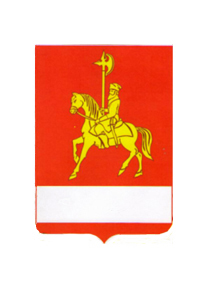 АДМИНИСТРАЦИЯ КАРАТУЗСКОГО РАЙОНАПОСТАНОВЛЕНИЕ29.10. 2015                                                    с. Каратузское                                                             № 662-пО внесении изменений в постановление от 31.10.2013 №1127-п «Об утверждении муниципальной программы «Развитие малого и среднего предпринимательства в Каратузском районе»»В соответствии со статьей 179 Бюджетного кодекса,  руководствуясь ст. 26-28 Устава муниципального образования «Каратузский район» в  целях перспективного развития малого и среднего предпринимательства в Каратузском районе, создания новых рабочих мест, увеличения налоговых поступлений,  ПОСТАНОВЛЯЮ:1. Приложение к постановлению администрации Каратузского района от 31.10.2013 № 1127-п «Об утверждении муниципальной программы «Развитие малого и среднего предпринимательства в Каратузском районе»» изменить и изложить в редакции согласно приложению к настоящему постановлению.2. Контроль за исполнением настоящего постановления возложить на  заместителя Главы района по сельскому хозяйству, производству и имущественным отношениям.3. Программные мероприятия, предусмотренные на период 2016-2018 годы, реализуются с 01 января 2016 года.4. Постановление  вступает в силу  в  день, следующий за днем его  официального опубликования в периодическом печатном издании Вести муниципального образования «Каратузский район». Глава района                                                                                         К.А. ТюнинПриложение к постановлениюадминистрации Каратузского районаот  29.10.2015 №  662-пРаздел 1. ПАСПОРТРаздел 2 Характеристика текущего состояния в области развития малого и среднего предпринимательстваКаратузский район является муниципальным образованием в составе территорий юга Красноярского края с административным центром в селе Каратузское. Площадь района 10236 кв. км. Образован район 26 марта 1924 года. В районе 28 населенных пунктов, 14 сельских администраций. Численность жителей по поселениям Каратузского районаРайон размещается в юго–восточной части края в Западных Саянах. Основные реки района Амыл и Казыр - притоки реки Тубы, впадающей в Енисей. Связь с краевым центром осуществляется автодорогой через г. Минусинск, воздушным сообщением с аэропортом в г. Абакан (), ближайшие железнодорожные станции: с. Курагино (трасса Абакан - Тайшет) находятся на расстоянии  от райцентра, станция Минусинск на расстоянии –135 км, расстояние до краевого центра – .Численность постоянного населения района на 01.01.2013г.- 15,7 тыс. человек, в том числе с. Каратузское – 7,3 тыс. человек. Плотность населения - 1,5 человек на квадратный километр. Район многонациональный, этнический состав населения: русские, эстонцы, украинцы, белорусы, немцы, татары, мордва и др. В 2012 году число малых предприятий к уровню 2011 года уменьшилось на 16,4% и составило 56 предприятия. Количество индивидуальных предпринимателей -336. Число малых предприятий на 1000 жителей в районе составляет 3,5 единицы. Приоритетные отрасли реального сектора экономики и малая  инновационная деятельность развиваются пока не в достаточной мере. Численность занятых на малых предприятиях в 2012 году  к уровню 2011 года уменьшилось на 2,8% и составила 487 человек, количество работников у индивидуальных предпринимателей  в 2012 году  к уровню 2011 года увеличилось на 3,3% раза и составило 496 человек.Наибольший удельный вес по численности работников малого предпринимательства занимает сфера розничной торговли (52,7%), на втором месте – производство сельскохозяйственной продукции (18,4%). Начисленная среднемесячная  заработная плата   на одного работника малого бизнеса  в 2012 году к уровню 2009 года увеличилась  на 31,6 % раза и составила 5700 рублей. Социально-экономическая ситуация в районе не однозначна. Низкое качество жизни основной массы населения, сокращение производственного потенциала, отсутствие инвестиционной привлекательности, снижение налоговой базы отрицательно влияют на экономику района в целом. За два последних года достигнуты положительные результаты в экономике района, однако, уровень и качество жизни большей части населения остаются не высокими.   Остается высоким показатель   не занятого трудоспособного населения  к общей численности экономически активного населения (в 2013 году  составил 28,4%).Показатели развития малого и среднего предпринимательства приведены в таблице 1.                                                                                                                    Таблица 1Основные показатели развития малого и среднего предпринимательства в Каратузском районе демонстрируют отрицательную динамику, хотя и превышают показатели развития малого бизнеса на территории соседнего района кроме показателя количество малых и средних предпринимателей, что представлено в таблице 2.
                                                                                                                                                 Таблица 2
                                                                         К настоящему времени создан ряд условий для дальнейшего формирования малого и среднего предпринимательства как значимого элемента экономики района. Однако по ряду показателей Каратузский район по сравнению с  некоторым другим районам юга края Каратузский район значительно отстает. Сравнительные данные приведены в таблице 3.                                                                                                                       Таблица 3Показатели, указанные в таблице 3, являются ориентирами для Каратузского района в развитии малого и среднего предпринимательства.В целях развития предпринимательства и превышения показателей, указанных в таблице 3, необходимо решить ряд существующих проблем в сфере малого бизнеса, значительно влияющих на появление новых субъектов малого и среднего предпринимательства.Так, большинство субъектов малого и среднего предпринимательства в своем становлении и развитии сталкивается зачастую с однотипными внутренними и внешними проблемами, сформировавшимися под влиянием складывающейся конъюнктуры внешней среды и изменяющихся рыночных условий. Их группировка приведена в таблице 4.                                                                                                                                                                                                                        Таблица 4Эффективное решение существующих проблем возможно:при концентрации ресурсов на наиболее перспективных направлениях, через объединение усилий, при согласованности действий, как самих субъектов предпринимательства, их общественных объединений, так и органов государственной власти, органов местного самоуправления муниципальных образований района, а также организаций, образующих инфраструктуру поддержки малого и среднего предпринимательства.Для преодоления этих негативных факторов необходимо максимально эффективное использование имеющегося производственного  и сырьевого потенциала. Достижение этой цели возможно при решении ряда проблем в приоритетных отраслях экономики и социальной сфере.Основными проблемами, обусловившими низкий уровень развития малого  и среднего предпринимательства в  Каратузском  районе, являются: неразвитость инфраструктуры поддержки малого  и среднего предпринимательствавысокая стоимость кредитных ресурсов;недостаточная образовательная и профессиональная подготовка кадрового персонала малого и среднего предпринимательства;На реализацию муниципальной программы влияет множество экономических и социальных факторов, в связи, с чем имеются следующие риски, способные негативно повлиять на ход её реализации:- изменение федерального законодательства; - замедление темпов экономического развития.Вопросы становления и развития предпринимательства администрацией района рассматриваются как один из важнейших факторов социально-экономического развития района. Реализация государственной политики поддержки малого и среднего предпринимательства на муниципальном уровне  создаст предпосылки для дальнейшего, более динамичного развития этого сектора экономики. Раздел 3 Приоритеты, цели и задачи программы.                                  Цель: Создание благоприятных условий, способствующих устойчивому функционированию и развитию малого и среднего предпринимательства Задачи:- создание мотивов у экономически активного населения по организации  своего дела, побуждение к инициативному использованию своего потенциала; - повышение уровня доступности квалифицированных кадров для субъектов малого и среднего предпринимательства; -финансовая поддержка субъектов малого и среднего предпринимательствам в приоритетных для района областях. Приоритетные направления в области развития малого и среднего предпринимательства: - переработка древесины, заготовка и первичная переработка лесных недревесных продуктов,  - производство и переработка сельскохозяйственной продукции, - оказание социально-бытовых услуг населению,  - строительство объектов жилищного назначения. Раздел 4 Прогноз конечных результатов программыРеализация мероприятий Программы в 2014-2018 годах позволит сформировать благоприятную экономическую среду для развития предпринимательства в районе, что в свою очередь приведет к повышению благосостояния селян, росту занятости населения, повышению конкурентоспособности продукции, работ, услуг, производимых в районе, что позволит  достичь следующих результатов:сократить численность безработных;обновить основные фонды и увеличить имущественный комплекс субъектов малого и среднего предпринимательства, занимающихся обрабатывающим производством;повысить рыночную устойчивость ряда основных отраслей экономики в условиях жесткой конкуренции с товаропроизводителями из других регионов, в первую очередь обрабатывающих производств;повысить производительность труда;поднять размер налоговых доходов района. Раздел 5 Перечень подпрограмм с указанием сроков их реализации и ожидаемых результатовПодпрограмма  – «Формирование положительного образа предпринимателя, популяризация роли предпринимательства в обществе, проведение публичных и иных мероприятий, способствующих повышению престижа предпринимательской деятельности» (приложение 3)Срок реализации  с 2014 по 2018 годы.Ожидаемые результаты – увеличение количества субъектов малого и (или) среднего предпринимательства, принявших участие в конкурсе на 40 %.Подпрограмма  – «Переподготовка и повышение квалификации субъектов малого и (или) среднего предпринимательства и их работников, способствующих повышению конкурентоспособности субъектов малого и среднего предпринимательства» (приложение 4)Срок реализации  с 2014 по 2018 годы.Ожидаемые результаты – Повысят квалификацию субъекты малого и среднего предпринимательства и их работники 5 человек. Подпрограмма  – «Финансовая поддержка малого и (или) среднего предпринимательства» (приложение 6)Срок реализации  с 2014 по 2018 годы.Ожидаемые результаты - количество субъектов малого и (или) среднего предпринимательства, которым оказана поддержка – 32.Раздел 6 Информация о распределении расходов по мероприятиям ПрограммыИнформация о распределении планируемых расходов  по подпрограммам с указанием главных распорядителей средств районного бюджета, а также по годам реализации программы приведена в приложении 1 к настоящей Программе.Раздел 7 Ресурсное обеспечение ПрограммыРеализация Программы будет осуществляться за счет средств местного  бюджета, а также за счет краевого и федерального бюджетов.Общий объем финансирования составляет 3113,0 тыс. рублей, в том числе местный бюджет2014- 315,0 тыс. рублей;2015- 325,0 тыс. рублей;2016- 325,0 тыс. рублей;2017- 325,0 тыс. рублей;2018- 325,0 тыс. рублейфедеральный бюджет 2014 год-  818,0тыс. рублейкраевой бюджет 2015 год-680,0 тыс. рублей.      Объемы и источники финансирования при необходимости корректируются по итогам анализа эффективности ее реализации и уровня достижения запланированных результатов. Информация о ресурсном обеспечении и прогнозной оценке расходов с учетом источников финансирования  приведена в приложении 2 к настоящей Программе.Раздел 8 Целевые индикаторы и показатели результативности ПрограммыЦелевые показатели результативности развития малого и (или) среднего предпринимательства приведены в приложении 1,2 к ПаспортуОценка эффективности реализации программы осуществляется  ответственным исполнителем  программы по итогам ее реализации за отчетный финансовый год и за весь период реализации по балльной системе: при выполнении целевого показателя на 100 % и выше - 1 балл;при выполнении целевого показателя на 50 % - 99% - 0,5 балла;при выполнении целевого показателя на 0% - 49% - 0 баллов.Степень эффективности реализации программы по сравнению с предыдущим годом определяется следующим образом:эффективность снижена по сравнению с прошлым годом – результат «отрицательный»;эффективность на уровне предыдущего года - равна «0»;эффективность выше уровня предыдущего года – результат «положительный».Эффективность программ первого года реализации определяется путем достижения ожидаемых конечных результатов реализации программы за первый год ее реализации.По результатам указанной оценки подготавливаются предложения о целесообразности дальнейшего финансирования Программы. Раздел 9  Отчет о реализации, контроль реализации Программы9.1 Отчет о реализации программы формируется отделом планирования и экономического развития  района ежеквартально не позднее 10 числа второго месяца, следующего за отчетным, согласно приложениям 6-8 к Программе.Отчет предоставляется в финансовое управление администрации района.Годовой отчет о ходе реализации программы формируется до 1 марта года, следующего за отчетным  годом.Годовой отчет содержит:информацию об основных результатах, достигнутых в отчетном году, включающую важнейшие качественные и количественные характеристики;сведения о достижении значений показателей Программы в разрезе отдельных мероприятий;информацию о целевых показателях и показателях результативности, о значениях данных показателей, которые планировалось достигнуть в ходе реализации программы, и фактически достигнутые значения показателей (приложение 6);информацию о запланированных, но не достигнутых результатах (с указанием причин);описание результатов реализации отдельных мероприятий в отчетном году;анализ последствий не реализации отдельных мероприятий Программы, на реализацию Программы в целом;информацию об использовании бюджетных ассигнований и средств на реализацию отдельных мероприятий Программы с указанием плановых и фактических значений (с расшифровкой по главным распорядителям)  (приложение 7);информацию об использовании бюджетных ассигнований и средств на реализацию отдельных мероприятий Программы с указанием плановых и фактических значений (приложение 8);результаты оценки эффективности Программы;анализ результативности бюджетных расходов и обоснование мер по ее повышению.9.2 Обеспечение целевого расходования бюджетных средств, контроля  реализации мероприятий Программы и за достижением конечных результатов осуществляется отделам планирования и экономического развития района.9.3 Контроль соблюдения условий выделения, получения, целевого использования и возврата средств бюджета осуществляет администрация района (отдел планирования и экономического развития района, финансовое управление администрации района). Контроль за законностью, результативностью (эффективностью и экономностью) осуществляет ревизионной комиссии Каратузского района. Раздел 10 Механизм реализации программыОтдельных мероприятий программы не предусмотрено. Раздел 11 Основные меры правового регулированияОсновные меры правового регулирования в соответствующей сфере, направленные на достижение цели и (или) конечных результатов программыРаздел 12 Прогноз сводных показателей муниципальных заданийУчреждений оказывающих муниципальные услуги субъектам малого и среднего предпринимательства нет.Приложение 1к Паспортумуниципальной программы«Развитие малого и   среднегопредпринимательства в  Каратузскомрайоне»Цели, целевые показатели, задачи, показатели результативности Глава района                                                          			                                        К.А. ТюнинПриложение  2 к Паспортумуниципальной программы«Развитие малого и   среднегопредпринимательства в  Каратузскомрайоне» Целевые показатели на долгосрочный периодГлава администрации                                                				                                 К.А. ТюнинПриложение  1к муниципальной программе «Развитие малого исреднего предпринимательства в Каратузском районе» Распределение планируемых расходов за счет средств районного бюджета по мероприятиям и подпрограммам муниципальной программы         Глава  района                                                        				                                                     К.А. Тюнин                                   Приложение  2к муниципальной программе «Развитие малого исреднего предпринимательства в Каратузском районе»        Ресурсное обеспечение и прогнозная оценка расходов на реализацию целей муниципальной программы Каратузского района с учетом источников финансирования, в том числе по уровням бюджетной системыГлава района                                                         				                                       К.А. Тюнин                                                          Приложение  3 к муниципальной программе «Развитие малого и среднего предпринимательства в Каратузском районе» Подпрограмма «Формирование положительного образа предпринимателя, популяризация роли предпринимательства в обществе, проведение публичных и иных мероприятий, способствующих повышению престижа предпринимательской деятельности»Раздел1 Паспорт подпрограммы  Раздел 2 Основные разделы подпрограммы 2.1. Постановка обще районной  проблемы и обоснование необходимости разработки подпрограммы.Малое и среднее предпринимательство играет важную роль в экономике муниципалитета. Субъекты малого и среднего предпринимательства (далее – СМСП), развиваясь, порождают здоровую конкуренцию, способствующую росту экономики, включая свободное развитие и многообразие форм собственности, создают рабочие места.В Каратузском муниципальном районе реализовывалась долгосрочная целевая программа «Развитие малого и среднего предпринимательства в Каратузском районе» на 2010-2014 годы, утвержденная постановлением администрации Каратузского района (далее – Программа на 2010-2014 годы).Показатели развития малого и среднего предпринимательства за период действия Программы на 2011-2012 годы приведены в таблице 1.Таблица 1Основные показатели развития малого и среднего предпринимательства в Каратузском  районеСоздана инфраструктура поддержки предпринимательства:-  проводятся  семинары по вопросам  налогообложения, об оказании информационных услуг, об организации общественных работ,  о предоставлении государственной и муниципальной поддержки, об открытии предпринимательской деятельности  и выборе подходящей системы налогообложения, а также оказывается практическая помощь по написанию бизнес-планов безработным гражданам для получения субсидии и открытия своего дела; - на базе центра  занятости проводятся  информационные  семинары по содействию самозанятости населения и  информированию предпринимателей, организовавших собственное дело о программах поддержки малого бизнеса и приоритетных направлениях развития; - с целью стимулирования развития малого предпринимательства,  посредством совершенствования форм и методов работы с гражданами, индивидуальными предпринимателями и юридическими лицами, сокращения сроков подготовки разрешительных и правоустанавливающих документов постановлением администрации Каратузского района  от 30.04.2009 года № 312-п создан Центр содействия малому и среднему  предпринимательству, работающему по принципу «одного окна». Услуги центра  предоставляются  на бесплатной основе;- в целях  привлечения субъектов малого и среднего предпринимательства  к реализации государственной политике в области развития малого и среднего предпринимательства на территории района постановлением администрации Каратузского района от 21.03.2008 г № 228-п создан координационный совет в области развития малого и среднего бизнеса.Таким образом, комплекс мер по поддержке субъектов малого и среднего предпринимательства позволили обеспечить положительную динамику по ряду показателей, характеризующих деятельность субъектов малого и среднего предпринимательства.Между тем сохраняется ряд проблем, сдерживающих интенсивность развития предпринимательства:слабая заинтересованность населения в создании и развитии бизнеса;отсутствие необходимой информации о рынке, потребителях и др. (информация о новых нишах);неблагоприятный предпринимательский климат (высокие административные барьеры негативно влияют на создание нового и ведение уже созданного бизнеса);требования к конкурентоспособности качеству продукции и услуг, производимых субъектами малого и среднего предпринимательства и др.Эффективное решение существующих проблем возможно через объединение усилий, при согласованности действий, как самих субъектов предпринимательства, их общественных объединений, так и органов государственной власти, органа местного самоуправления, а также организаций, образующих инфраструктуру поддержки малого и среднего предпринимательства.2.2. Основная цель, задачи, этапы и сроки выполнения подпрограммы, целевые индикаторы.Целью подпрограммы  является создание мотивов у экономически активного населения по организации  своего дела, побуждение к инициативному использованию своего потенциала.К задаче подпрограммы  относится:организация и проведение публичных и иных мероприятий в целях повышения престижа предпринимательской деятельности.Подпрограммой  предполагается применение, как мер прямого воздействия на уровень предпринимательской активности, так и мер, направленных на формирование благоприятной для роста предпринимательской активности среды. Срок реализации подпрограммы: 2014 - 2018 годы.Целевые индикаторы и показатели результативности подпрограммы:Количество субъектов малого и среднего предпринимательства, принявших участие в конкурсе.Перечень целевых индикаторов подпрограммы представлен в приложении 1 к подпрограмме.  2.2. Механизм реализации подпрограммыСредства на финансирование мероприятий подпрограммы  направляются из местного бюджета. Подпрограмма реализуется через организацию и проведение районного конкурса «Лучший предприниматель года». Положение о проведении конкурса разрабатывается ежегодно.Контроль за эффективным и целевым использованием средств районного бюджета осуществляет финансовое управление администрации района.Средства бюджета на финансирование мероприятий подпрограммы выделяются на оплату товаров, работ и услуг, в том числе по обязательствам которые возникли в текущим финансовом году.Закупка товаров, выполнение работ, оказание услуг в рамках реализации подпрограммных мероприятий осуществляется путем заключения договоров, контрактов, оплаты счетов, счетов-фактур, актов выполненных работ, смет на ремонтные работы, смет на финансирование мероприятий, при необходимости в соответствии с Федеральным законом от 05.04.2013 № 44-ФЗ «О контрактной системе в сфере закупок товаров, работ, услуг для обеспечения государственных и муниципальных нужд».2.3.  Управление подпрограммой и контроль над ходом ее выполненияОрганизацию управления настоящей подпрограммой осуществляет администрация района.Функции администрации по управлению настоящей подпрограммой:ежегодное уточнение целевых показателей и затрат по мероприятиям настоящей подпрограммы;совершенствование механизма реализации настоящей подпрограммы с учетом изменений внешней среды и нормативно-правовой базы;осуществление текущего контроля над ходом реализации настоящей подпрограммы, использованием бюджетных средств, выделяемых на выполнение мероприятий;подготовка отчетов о ходе и результатах выполнения мероприятий настоящей подпрограммы.соблюдения сроков, целевого и эффективного использования бюджетных средств, достижения результатов подпрограммы.Контроль соблюдения условий выделения, получения, целевого использования и возврата средств бюджета осуществляет администрация района (отдел планирования и экономического развития района, финансовое управление администрации района). Контроль за законностью, результативностью (эффективностью и экономностью) осуществляет ревизионной комиссии Каратузского района.2.4. Оценка социально-экономической эффективности  подпрограммыРеализация мероприятий подпрограммы позволит создать благоприятный предпринимательский климат на территории Каратузского района.2.5. Обоснование финансовых, материальных и трудовых затрат  ресурсное обеспечение подпрограммы с указанием источников финансированияМероприятия подпрограммы  предусматривают их реализацию за счет средств районного бюджета.1. Объем расходов из средств районного бюджета на реализацию мероприятий подпрограммы  на 2014 - 2018 годы составляет 200,0 тыс. рублей, в том числе по годам:2014 год – 40,0 тыс. рублей;2015 год – 40,0 тыс. рублей;2016 год – 40,0 тыс. рублей;2017 год – 40,0 тыс. рублей;2018 год – 40,0 тыс. рублей.Перечень подпрограммных мероприятий с указанием главных распорядителей, распорядителей бюджетных средств, форм расходования бюджетных средств, исполнителей подпрограммных мероприятий, сроков исполнения, объемов и источников финансирования всего и с разбивкой по годам приведен согласно приложению  2 к подпрограмме.Приложение  1 к подпрограмме «Формирование положительного образа предпринимателя, популяризация роли предпринимательства в обществе, проведение публичных и иных мероприятий, способствующих повышению престижа предпринимательской деятельности»Перечень целевых индикаторов подпрограммыГлава   района                                                                                                             К.А. ТюнинПриложение  2 к подпрограмме «Формирование положительного образа предпринимателя, популяризация роли предпринимательства в обществе, проведение публичных и иных мероприятий, способствующих повышению престижа предпринимательской деятельности»Перечень мероприятий подпрограммы с указанием объема средств на их реализацию и ожидаемых результатовГлава района                                                                                                        К.А. Тюнин                                                          Приложение  4к муниципальной программе «Развитие малого и среднего предпринимательства в Каратузском районе»Подпрограмма  «Переподготовка и повышение квалификации субъектов малого либо среднего предпринимательства и их работников, способствующих повышению конкурентоспособности субъектов малого и среднего предпринимательства» Раздел 1 Паспорт подпрограммы  Раздел 2 Основные разделы подпрограммы 2.1 Постановка обще районной  проблемы и обоснование необходимости разработки подпрограммы.Проблема доступности квалифицированных кадров характерна для любого развивающегося бизнеса. Однако для малого и среднего бизнеса эта проблема резко обостряется, поскольку крупный бизнес традиционно имеет больше возможностей: ему легче привлечь квалифицированных сотрудников посредством более высокой заработной платы, к тому же на крупных предприятиях отлажена корпоративная система подготовки кадров.Обеспечение координации мероприятий, направленных на снижение напряженности на рынке труда, включая содействие субъектам малого и среднего предпринимательства в подборе необходимых кадров, профессиональную подготовку, переподготовку и повышение квалификации безработных граждан в соответствии с кадровыми потребностями малого и среднего бизнеса, позволит частично решить имеющиеся кадровые проблемы. Низкий уровень знаний, умений и навыков предпринимателей и их сотрудников один из факторов сдерживающий интенсивность развития предпринимательства.2.2 Основная цель, задачи, этапы и сроки выполнения подпрограммы, целевые индикаторы.Цель подпрограммы - повышение уровня доступности квалифицированных кадров для субъектов малого и среднего предпринимательства.Задача подпрограммы - повышение уровня предпринимательской грамотностиПеречень целевых индикаторов подпрограммы представлен в приложении 1 к подпрограмме2.3 Механизм реализации подпрограммы.Финансирование мероприятий подпрограммы  осуществляется в виде субсидии субъектам малого и среднего предпринимательства на возмещение части затрат связанных с обучением, переобучением работников и повышением квалификацииСредства на финансирование мероприятий подпрограммы  направляются из районного бюджета. Средства районного бюджета, направляемые на финансирование мероприятий подпрограммы, распределяются и расходуются в порядках и на условиях, установленных настоящей подпрограммой.Финансовая поддержка предоставляется в пределах средств, предусмотренных на эти цели решением о районном бюджете на очередной финансовый год и плановый период.Предоставление средств районного бюджета получателям финансовой поддержки в виде субсидии (далее – получатели субсидии) осуществляется в соответствии с приложением 3 к подпрограмме2.4  Управление подпрограммой и контроль над ходом ее выполнения. Организацию управления настоящей подпрограммой осуществляет администрация района.Функции администрации по управлению настоящей подпрограммой:ежегодное уточнение целевых показателей и затрат по мероприятиям настоящей подпрограммы;совершенствование механизма реализации настоящей подпрограммы с учетом изменений внешней среды и нормативно-правовой базы;осуществление текущего контроля над ходом реализации настоящей подпрограммы, использованием бюджетных средств, выделяемых на выполнение мероприятий;подготовка отчетов о ходе и результатах выполнения мероприятий настоящей подпрограммы.соблюдения сроков, целевого и эффективного использования бюджетных средств, достижения результатов подпрограммы.         Контроль соблюдения условий выделения, получения, целевого использования и возврата средств бюджета осуществляет администрация района (отдел планирования и экономического развития района, финансовое управление администрации района). Контроль за законностью, результативностью (эффективностью и экономностью) осуществляет ревизионной комиссии Каратузского района.2.5 Оценка социально-экономической эффективности  подпрограммы.Реализация мероприятий подпрограммы позволит создать благоприятный предпринимательский климат на территории Каратузского района.2.6  Обоснование финансовых, материальных и трудовых затрат (ресурсное обеспечение подпрограммы) с указанием источников финансирования.Мероприятия подпрограммы  предусматривают их реализацию за счет средств районного бюджета.1. Объем расходов из средств районного бюджета на реализацию мероприятий подпрограммы  на 2014 - 2018 годы составляет  65,0 тыс. рублей, в том числе по годам:2014 год –   5,0 тыс. рублей;2015 год – 15,0 тыс. рублей;2016 год – 15,0 тыс. рублей;2017 год – 15,0 тыс. рублей;2018 год – 15,0 тыс. рублейПеречень подпрограммных мероприятий с указанием главных распорядителей, распорядителей бюджетных средств, форм расходования бюджетных средств, исполнителей подпрограммных мероприятий, сроков исполнения, объемов и источников финансирования всего и с разбивкой по годам приведен в приложении  2 к подпрограмме.Приложение 1 к подпрограмме «Переподготовка и повышение квалификации субъектов малого либо среднего предпринимательства и их работников, способствующих повышению конкурентоспособности субъектов малого и среднего предпринимательства»Перечень целевых индикаторов подпрограммыГлава  района                                                                  			                                      К.А. Тюнин Приложение  2 к подпрограмме «Переподготовка и повышение квалификации субъектов малого либо среднего предпринимательства и их работников, способствующих повышению конкурентоспособности субъектов малого и среднего предпринимательства»Перечень мероприятий подпрограммы с указанием объема средств на их реализацию и ожидаемых результатовГлава  района                                                                            		                            К.А. ТюнинПриложение  3к подпрограмме «Переподготовка и повышение квалификации субъектов малого либо среднего предпринимательства и их работников, способствующих повышению конкурентоспособности субъектов малого и среднего предпринимательства»ПОРЯДОКИ  УСЛОВИЯ ПРЕДОСТАВЛЕНИЯ СУБСИДИЙ СУБЪЕКТАМ МАЛОГО И СРЕДНЕГО ПРЕДПРИНИМАТЕЛЬСТВА НА ВОЗМЕЩЕНИЕ ЧАСТИ ЗАТРАТ, СВЯЗАННЫХ С ОБУЧЕНИЕМ, ПЕРЕОБУЧЕНИЕМ РАБОТНИКОВ И ПОВЫШЕНИЕМ КВАЛИФИКАЦИИ Настоящий Порядок устанавливает  условия и порядок предоставления муниципальной поддержки в форме субсидий  субъектам малого и среднего предпринимательства  на возмещение части затрат связанных с обучением, переобучением работников и повышением квалификации. Раздел 1 Общие Положения1.1 Получателем субсидии являются субъекты малого и среднего предпринимательства, ведущие хозяйственную деятельность на территории Каратузского района.1.2  В настоящем Порядке используются следующие понятия:- субъекты малого и (или) среднего предпринимательства - внесенные в Единый государственный реестр юридических лиц потребительские кооперативы и коммерческие организации (за исключением государственных и муниципальных унитарных предприятий), а также физические лица, внесенные в Единый государственный реестр индивидуальных предпринимателей и осуществляющие предпринимательскую деятельность без образования юридического лица, крестьянские (фермерские) хозяйства, соответствующие условиям ст. 4 Федерального закона от 24.07.2007 N 209-ФЗ "О развитии малого и среднего предпринимательства в Российской Федерации" (далее - Закон);- заявитель - субъект малого либо среднего предпринимательства, подавший заявку  о предоставлении субсидии;- получатель - субъект малого и (или) среднего предпринимательства;1.3 Субсидия предоставляется субъектам малого и среднего предпринимательства, не имеющих задолженности по налоговым и иным обязательным платежам в бюджеты бюджетной системы Российской Федерации.Финансовая поддержка субъектов малого либо среднего предпринимательства,  не может оказываться субъектам малого либо среднего предпринимательства, осуществляющим производство (или) и реализацию подакцизных товаров, а также добычу (или) и реализацию полезных ископаемых, за исключением общераспространенных полезных ископаемых.Раздел 2 Условия предоставления субсидии2.1 Субсидии  субъектам малого и среднего предпринимательства на    возмещение части затрат, связанных с обучением, переобучением работников  и повышением квалификации, предоставляются из районного бюджета в  размере 80 процентов  фактических затрат, после их документального подтверждения (без учета НДС - для получателей субсидий, применяющих общую систему налогообложения), в сумме 5,0 тыс. рублей  по одному обученному (переобученному) работнику.2.2  Финансовая поддержка субъектам малого либо среднего предпринимательства оказывается администрацией района на основании заявок, поданных субъектами малого или среднего предпринимательства. Заявки от субъектов малого и среднего предпринимательства принимаются с 1 января по 20 ноября в течение текущего финансового года.       Субсидии предоставляются в пределах средств, предусмотренных на эти цели в бюджете района на соответствующий финансовый год.  2.3 Субъект малого и среднего предпринимательства, претендующий на получение субсидии, представляет в администрацию района следующие документы:- заявку на предоставление субсидии по форме согласно приложению  1 к настоящему Порядку;- выписку из Единого государственного реестра юридических лиц или выписку из Единого государственного реестра индивидуальных предпринимателей, выданную не ранее чем 1 января текущего года до даты подачи документов (предъявляется по инициативе заявителя);-справки: Пенсионного Фонда Российской Федерации о состоянии расчетов по страховым взносам, пеням и штрафам, Фонда социального страхования Российской Федерации о наличии задолженности по уплате страховых взносов в Фонд социального страхования Российской Федерации, полученные в срок не ранее 30 дней до даты подачи заявки (заявок) (предоставляется по инициативе заявителя);- справку Инспекции ФНС России о состоянии расчетов по налоговым и иным обязательным платежам в бюджеты бюджетной системы Российской Федерации, выданную не ранее чем за 30 дней до даты подачи документов (предъявляется по инициативе заявителя);- копии договоров на обучение (переобучение); - платежные поручения, в случае наличного расчета - кассовые (или товарные) чеки и (или) квитанции к приходным кассовым ордерам, заверенные получателем субсидии.       2.4 Основания для принятия решения о несоответствии заявки условиям предоставления субсидии:1) не представлены документы, указанные в пункте 2.3 или представлены недостоверные сведения и документы, а также представление копий документов, не поддающихся прочтению;2) не выполнены условия оказания поддержки;3) ранее в отношении субъекта малого и среднего предпринимательства   было принято решение об оказании аналогичной поддержки, условия, оказания которой совпадают, включая форму, вид поддержки и цели ее оказания и сроки ее оказания не истекли;4) с момента признания субъекта малого и среднего предпринимательства допустившим нарушение порядка и условий оказания поддержки, в том числе не обеспечившим целевого использования средств поддержки, прошло менее чем три года.        2.5 Заявитель несет ответственность за достоверность документов, представляемых для получения субсидий, в соответствии с действующим законодательством Российской Федерации.       2.6 Субъекты малого и среднего предпринимательства - получатели субсидии представляют в администрацию района информацию о результатах использования полученной поддержки. Состав указанной информации, сроки ее представления устанавливаются соглашением на предоставление субсидии субъекту малого либо среднего предпринимательства.Раздел 3 Порядок предоставления субсидии3.1 Субъект малого и среднего предпринимательства для получения субсидии на возмещение части затрат, связанных с обучением, переобучением работников  и повышением квалификации, предоставляет в администрацию района документы, указанные в пункте 2.3 настоящего Порядка.3.2 Заявка получателя субсидии регистрируется отделом сельского хозяйства администрации района (далее – отдел) в течение трех рабочих дней с момента поступления. По требованию заявителя отдел  выдает расписку в получении документов.3.3  Отдел в течение 30  рабочих дней со дня регистрации заявки рассматривает поступившие документы и совместно с финансовым управлением администрации района и отделом экономического развития администрации Каратузского района  принимает решение о предоставлении субсидии либо в отказе в предоставлении субсидии (далее – решение) и уведомляет заявителя о принятом решении в течение 5 дней со дня его принятия.3.4  Не позднее пяти рабочих дней со дня принятия решения отдел готовит проект распоряжения администрации района  о начислении субсидии субъектам малого либо  среднего предпринимательства (далее – распоряжения).3.5 Администрация Каратузского района в течение трех рабочих дней после издания распоряжения  заключает с заявителем соглашение о выполнении обязательств  получателем субсидии (далее – соглашение).3.6  Отдел сельского хозяйства администрации района в течение трех рабочих дней после заключения соглашения предоставляет в бухгалтерию администрации района соглашение и реестр получателей субсидии по форме согласно приложению  2 к настоящему Порядку.3.7 Бухгалтерия администрации Каратузского района на основании представленных документов производит перечисление бюджетных средств на лицевой счет получателя. 3.7  Субсидия считается предоставленной получателю в день списания средств субсидии с расчетного счета администрации Каратузского района на расчетный счет получателя.Раздел 4 Порядок возврата субсидии в бюджет района 4.1 В случае выявления факта нарушения получателем субсидии условий, установленных при предоставлении субсидии, Отдел принимает решение о возврате субсидии  (далее решение о возврате субсидии) в бюджет района с указанием оснований его принятия.  4.2 Отдел в течение 3 рабочих дней направляет заказным письмом с уведомлением о вручении получателю субсидии копию решения о возврате субсидии. 4.3  Получатель субсидии в течение 10 дней со дня получения решения о возврате субсидии обязан произвести возврат в районный бюджет ранее полученных сумм субсидии, указанных в решении о возврате субсидии, в полном объеме. 4.4  В случае если получатель субсидии не возвратил средства в сумме, указанной в решении о возврате субсидии в установленный срок или возвратил их не в полном объеме, администрация Каратузского района обращается в суд о взыскании указанных средств в бюджет в соответствии с законодательством.Приложение 1к порядку  и условиям  предоставления,субсидий субъектам малого и среднегопредпринимательства на  возмещение части затрат связанных с  обучением, переобучением  работников и повышением квалификацииЗаявлениео предоставлении субсидии                               ______________________________________________________________________ (полное наименование заявителя)    Прошу предоставить субсидию   на   возмещение   части   затрат,  связанных  с  обучением, переобучением работников  и повышением квалификации     1. Информация о заявителе:    Юридический адрес _____________________________________________________________________    ______________________________________________________________________   Телефон, факс, e-mail _____________________________________________________________________    ИНН/КПП _____________________________________________________________________    Банковские реквизиты _____________________________________________________________________ 2. Является участником соглашений о разделе продукции: _______________                                                               (да/нет)    3. Является профессиональным участником рынка ценных бумаг: __________                                                                 (да/нет)    4. Осуществляет производство и реализацию подакцизных товаров: _______                                                                   (да/нет)    5. Осуществляет добычу и реализацию полезных ископаемых, за исключениемобщераспространенных полезных ископаемых: ________    6. Применяемая  заявителем  система  налогообложения  (отметить   любымзнаком):    - общеустановленная;    - упрощенная (УСН);- патент;- ЕСХН    - в  виде  единого  налога  на   вмененный  доход  для отдельных  видовдеятельности (ЕНВД);    7. Краткое описание инвестиционного проекта:__________________________________________________________________________________________________________________________________________             (указать суть проекта, его цель, сроки реализации)______________________________________________________________________планируется  достичь  по  итогам реализации проекта:                                                                                        (сроки создания и количество создаваемых (сохраняемых)  рабочих мест с указанием специальностей, расширение объемов           производства товаров, оказываемых услуг на ______%; ед. в год)      Размер   субсидии  прошу   установить   в   соответствии   с   ПОРЯДКОМИ  УСЛОВИЯМИ ПРЕДОСТАВЛЕНИЯ СУБСИДИЙ СУБЪЕКТАМ МАЛОГО И СРЕДНЕГО ПРЕДПРИНИМАТЕЛЬСТВА НА ВОЗМЕЩЕНИЕ ЧАСТИ ЗАТРАТ, СВЯЗАННЫХ С ОБУЧЕНИЕМ, ПЕРЕОБУЧЕНИЕМ РАБОТНИКОВ И ПОВЫШЕНИЕМ КВАЛИФИКАЦИИ     Прошу указанную  информацию не предоставлять без моего согласия третьим лицам.Руководитель           ______________________/________________________/(указать должность)          (подпись)         (расшифровка подписи)  М.П.Главный бухгалтер      ____________________/________________________/                             (подпись)         (расшифровка подписи)                                                                                            Приложение 2К порядку  и условиям  предоставления,субсидий субъектам малого либо среднегопредпринимательства на  возмеще-ние части затрат связанных с  обуче-нием,  переобучением работникови повышением квалификацииРеестр получателей субсидии______________________________________________(наименование формы муниципальной поддержки)                                                       ____________________________________ ФИОПриложение  5к муниципальной программе «Развитие малого и среднего предпринимательства в Каратузском районе» Подпрограмма «Финансовая поддержка малого и среднего предпринимательства»Раздел 1 Паспорт подпрограммы            Раздел 2 Основные разделы подпрограммы 2.1 Постановка общерайонной  проблемы и обоснование необходимости разработки подпрограммы    Малое и среднее предпринимательство играет важную роль в экономике муниципалитета. Субъекты малого и среднего предпринимательства (далее – СМСП), развиваясь, порождают здоровую конкуренцию, способствующую росту экономики, включая свободное развитие и многообразие форм собственности, создают рабочие места.Реализация субъектами малого и среднего предпринимательства проектов по расширению и модернизации своего производства, включая замену морально устаревшего и физически изношенного оборудования новым, более производительным, внедрение передовых технологий, в том числе энергосберегающих, механизация и автоматизация производства и т.п. требуют значительных инвестиций и имеют длительную окупаемость.2.2. Основная цель, задачи, этапы и сроки выполнения подпрограммы 3, целевые индикаторы.Цель подпрограммы - создание благоприятных условий, способствующих устойчивому функционированию и развитию малого и среднего предпринимательства для повышения эффективности экономики района.Задача подпрограммы - поддержка субъектов малого и среднего предпринимательства в приоритетных для района областях. Перечень целевых индикаторов подпрограммы представлен в приложении 1 к подпрограмме.2.3 Механизм реализации подпрограммы.Финансирование поддержки малого и среднего предпринимательства, включая крестьянские (фермерские) хозяйства направляется на финансирование мероприятий:2.3.1 Субсидирование затрат субъектов малого и (или) среднего предпринимательства в области ремесел и народных художественных промыслов на сырье, расходные материалы и инструменты, необходимые для изготовления продукции и изделий осуществляется в порядке и на условиях согласно приложению 3 к настоящей подпрограмме. 2.3.2 Субсидирование части затрат субъектов  малого и среднего предпринимательства, связанных с приобретением оборудования в целях создания и (или) развития либо модернизации производства товаров (работ, услуг).   Порядок предоставления субсидий на возмещение части затрат, связанных с приобретением оборудования в целях создания и (или) развития либо модернизации производства товаров (работ, услуг) осуществляется в порядке и на условиях согласно приложению 4 к настоящей Подпрограмме.Средства на финансирование мероприятий подпрограммы  направляются из районного, краевого и федерального бюджетов (в случае поступления в бюджет района средств краевого бюджета или федерального бюджетов по итогам конкурса по отбору муниципальных программ для предоставления субсидий бюджетам муниципальных образований края в целях софинансирования мероприятий по поддержке и развитию малого и среднего предпринимательства и со дня их зачисления на лицевой счет администрации района).Средства районного, краевого, федерального  бюджета, направляемые на финансирование мероприятий подпрограммы, распределяются и расходуются в порядках и на условиях, установленных настоящей подпрограммой, в том числе по обязательствам, возникшим в текущем финансовом году, и по обязательствам, возникшим и не оплаченным по состоянию на 20 ноября предыдущего финансового года.Финансовая поддержка предоставляется в пределах средств, предусмотренных на эти цели в решении о районном бюджете на очередной финансовый год и плановый период. 2.4 Управление подпрограммой и контроль над ходом ее выполнения Организацию управления настоящей подпрограммой осуществляет администрация района.Функции администрации по управлению настоящей подпрограммой:ежегодное уточнение целевых показателей и затрат по мероприятиям настоящей подпрограммы;совершенствование механизма реализации настоящей подпрограммы с учетом изменений внешней среды и нормативно-правовой базы;осуществление текущего контроля над ходом реализации настоящей подпрограммы, использованием бюджетных средств, выделяемых на выполнение мероприятий;подготовка отчетов о ходе и результатах выполнения мероприятий настоящей подпрограммы.соблюдения сроков, целевого и эффективного использования бюджетных средств, достижения результатов подпрограммы.         Контроль соблюдения условий выделения, получения, целевого использования и возврата средств бюджета осуществляет администрация района (отдел планирования и экономического развития района, финансовое управление администрации района). Контроль за законностью, результативностью (эффективностью и экономностью) осуществляет ревизионной комиссии Каратузского района.2.5 Оценка социально-экономической эффективности  подпрограммы.Реализация мероприятий подпрограммы позволит создать благоприятный предпринимательский климат на территории Каратузского района.2.6 Обоснование финансовых, материальных и трудовых затрат (ресурсное обеспечение подпрограммы) с указанием источников финансированияОбъем расходов на реализацию мероприятий подпрограммы  на 2014 - 2018 годы составляет 2848,0 тыс. рублей, в том числе по годам: местный бюджет2014 год – 270,0 тыс. рублей;2015 год – 270,0 тыс. рублей;2016 год – 270,0 тыс. рублей;2017 год – 270,0 тыс. рублей;2018 год – 270,0 тыс. рублейфедеральный бюджет2014 год – 818,0 тыс. рублей;краевой бюджет 2015 год – 680,0 тыс. рублейПеречень подпрограммных мероприятий с указанием главных распорядителей, распорядителей бюджетных средств, форм расходования бюджетных средств, исполнителей подпрограммных мероприятий, сроков исполнения, объемов и источников финансирования всего и с разбивкой по годам приведен согласно приложению  2 к подпрограмме. Приложение  1 к подпрограмме «Финансовая поддержка малого и среднего предпринимательства»Перечень целевых индикаторов подпрограммыГлава района                                                                                                             К.А. ТюнинПриложение 2 к подпрограмме «Финансовая поддержка малого и среднего предпринимательства»Перечень мероприятий подпрограммы с указанием объема средств на их реализацию и ожидаемых результатовГлава района                                                                                  			                      К.А. ТюнинПриложение 3к подпрограмме «Финансовая поддержка малого и среднего предпринимательства»ПОРЯДОК      Субсидирования затрат субъектов малого и (или) среднего предпринимательства в области ремесел и народных художественных промыслов на сырье, расходные материалы и инструменты, необходимые для изготовления продукции и изделий.      Настоящий Порядок устанавливает условия и порядок предоставления муниципальной поддержки в форме субсидирования затрат субъектов малого и (или) среднего предпринимательства в области ремесел и народных художественных промыслов на сырье, расходные материалы и инструменты, необходимые для изготовления продукции и изделий (далее – Порядок)Раздел 1 Общие положения1.1 Получателем субсидии является субъект малого или среднего предпринимательства, в отношении которого принято положительное решение о предоставлении субсидии, зарегистрированные на территории Красноярского края и осуществляющие деятельность на территории Каратузского района1.2 Для целей настоящего Порядка понятия "субъект малого предпринимательства" и "субъект среднего предпринимательства" понимаются в том значении, в котором они используются в Федеральном законе от 24.07.2007 № 209-ФЗ "О развитии малого и среднего предпринимательства в Российской Федерации" (далее - Федеральный закон). В настоящем Порядке используются следующие понятия:заявитель - субъект малого или среднего предпринимательства, подавший заявление о предоставлении субсидии;получатель - субъект малого или среднего предпринимательства, в отношении которого принято положительное решение о предоставлении субсидии;главный распорядитель-распорядитель бюджетных средств, направляемых на возмещение части затрат, связанных с реализацией проектов.1.3 Субсидии предоставляются администрацией Каратузского района субъектам малого и (или) среднего предпринимательства (далее - Субъекты), на возмещение затрат при осуществлении следующих мероприятий:1) приобретение  сырья, расходных материалов и инструментов, необходимых для изготовления ремесленной продукции;2) развитие товаропроводящей сети по реализации ремесленных изделий (фирменных магазинов ремесленной продукции; магазинов-мастерских по производству и сбыту изделий народных художественных промыслов и ремесел). 1.4 Финансовая поддержка субъектов малого и (или) среднего предпринимательства,  не может оказываться субъектам малого и (или) среднего предпринимательства, осуществляющим производство (или) и реализацию подакцизных товаров, а также добычу (или) и реализацию полезных ископаемых, за исключением общераспространенных полезных ископаемых.1.5 Субсидия предоставляется субъектам малого и среднего предпринимательства, не имеющим задолженности по налоговым и иным обязательным платежам в бюджеты бюджетной системы Российской Федерации.Раздел 2 Условия предоставления субсидии2.1.  Субсидируется  95 процентов фактически произведенных и документально подтвержденных затрат субъекта за период с 1 января текущего года до 20 ноября текущего года, в пределах средств, предусмотренных в  районном бюджете на текущий финансовый год.Максимальный размер субсидии составляет 35 тысяч рублей одному субъекту. В случае поступления в бюджет района средств краевого или федерального бюджетов (по итогам конкурса по отбору муниципальных программ для предоставления субсидий бюджетам муниципальных образований края в целях софинансирования мероприятий по поддержке и развитию малого и среднего предпринимательства и со дня их зачисления на лицевой счет администрации района)  максимальный размер субсидии составляет  100,0 тыс. рублей одному субъекту. 2.2  Субъекты малого и (или) среднего предпринимательства, претендующие на получение субсидии, представляют в администрацию района следующие документы:-заявление на предоставление субсидии по форме согласно приложению  1 к настоящему Порядку;-выписку из Единого государственного реестра юридических лиц или выписку из Единого государственного реестра индивидуальных предпринимателей, выданную не ранее чем 1 января текущего года (предоставляется по инициативе заявителя);-справку Инспекции ФНС России по месту учета субъекта малого и (или) среднего предпринимательства о состоянии расчетов по налоговым и иным обязательным платежам в бюджеты бюджетной системы Российской Федерации, выданную не ранее чем за 30 дней до даты подачи документов (предоставляется по инициативе заявителя);-справки: Пенсионного Фонда Российской Федерации о состоянии расчетов по страховым взносам, пеням и штрафам, Фонда социального страхования Российской Федерации о наличии задолженности по уплате страховых взносов в Фонд социального страхования Российской Федерации, полученные в срок не ранее 30 дней до даты подачи заявки (заявок) (предоставляется по инициативе заявителя);- пояснительную записку, включающую описание предприятия, его  деятельности;-копии платежных документов, подтверждающих оплату приобретенного сырья и материалов,  счета-фактуры (за исключением случаев, предусмотренных законодательством, когда счет-фактура может не составляться поставщиком (исполнителем, подрядчиком), счета, платежные поручения в случае безналичного расчета , в случае наличного расчета   - кассовые (или товарные) чеки и (или) квитанции к приходным кассовым ордерам, копии документов, подтверждающих получение товаров (работ, услуг): товарные (или товарно-транспортные) накладные, акты передачи-приемки выполненных работ (оказанных услуг), копии всех документов должны быть заверены заявителем;-копии бухгалтерского баланса (форма № 1), отчета о прибылях и убытках (форма № 2) за предшествующий календарный год, заверенные заявителем (субъектами, ведущими бухгалтерский учет);-для субъектов малого и (или) среднего предпринимательства, применявших в отчетном периоде специальные режимы налогообложения справку об имущественном и финансовом состоянии по форме согласно приложению  2 к настоящему Порядку;-справку, заверенную заявителем, о начисленных и уплаченных им налогах и сборах за период, предшествующий подаче заявки и равный году.2.3 Основания для принятия решения о несоответствии заявки условиям предоставления субсидии: 1) не представлены документы, указанные в пункте 2.2 или представлены недостоверные сведения и документы, а также представление копий документов, не поддающихся прочтению;2) не выполнены условия оказания поддержки;3) ранее в отношении субъекта малого и (или) среднего предпринимательства было принято решение об оказании аналогичной поддержки, условия, оказания которой совпадают, включая форму, вид поддержки и цели ее оказания и сроки ее оказания не истекли;4) с момента признания субъекта малого и (или) среднего предпринимательства допустившим нарушение порядка и условий оказания поддержки, в том числе не обеспечившим целевого использования средств поддержки, прошло менее чем три года.2.4 Заявитель несет ответственность за достоверность документов, представляемых для получения субсидий, в соответствии с действующим законодательством Российской Федерации.2.5  Субъекты малого и  (или) среднего предпринимательства - получатели субсидии представляют в администрацию района информацию о результатах использования полученной поддержки. Состав указанной информации, сроки ее представления устанавливаются соглашением на предоставление субсидии субъекту малого и (или) среднего предпринимательства.Раздел 3 Порядок предоставления субсидии3.1  Заявители предоставляют в отдел сельского хозяйства администрации Каратузского района (далее – Отдел) документы согласно п. 2.2 настоящего Порядка.3.2  Заявка заявителя в течение трех рабочих дней регистрируется Отделом. По требованию заявителя Отдел выдает расписку в получении документов.3.3  Отдел в течение 25 рабочих дней со дня регистрации заявки, рассматривает поступившие документы и совместно с финансовым управлением администрации Каратузского района  и отделом экономического развития администрации района принимает решение о предоставлении субсидии либо в случаях, предусмотренных частью 5 статьи 14 Федерального закона, об отказе в предоставлении субсидии (далее – решение) и направляет  заявителю о принятом решении в течение 5 рабочих дней со дня его принятия. Решение о предоставлении субсидии оформляется распоряжением администрации Каратузского района.3.4 Не позднее  пяти рабочих дней со дня принятия решения отдел сельского хозяйства  района готовит проект распоряжения  администрации Каратузского района  о начислении субсидии субъектам малого и (или) среднего предпринимательства (далее – распоряжения).3.5 Администрация Каратузского района в течение трех рабочих дней после издания распоряжения  заключает с заявителем соглашение о выполнении обязательств  получателем субсидии (далее – соглашение).3.6 Отдел в течение трех рабочих дней после заключения соглашения предоставляет в бухгалтерию администрации района  соглашение и реестр получателей субсидии по форме согласно приложению  3 к настоящему Порядку;3.7 Бухгалтерия администрации Каратузского района на основании представленных документов производит перечисление бюджетных средств на расчетный счет получателя.3.8   Субсидия считается предоставленной получателю в день списания средств субсидии с лицевого счета администрации Каратузского района на расчетный счет получателя.Раздел 4 Порядок возврата субсидии в бюджет района4.1 В случае выявления факта нарушения получателем субсидии условий, установленных при предоставлении субсидии, Отдел принимает решение о возврате субсидии  (далее решение о возврате субсидии) в бюджет района с указанием оснований его принятия. 4.2 Отдел  в течение 3 рабочих дней направляет получателю субсидии заказным письмом с уведомлением о вручении, копию распоряжения о возврате субсидии.4.3  Получатель субсидии в течение 10 календарных дней со дня получения решения о возврате субсидии обязан произвести возврат в районный бюджет ранее полученных сумм субсидии, указанных в решении о возврате субсидии, в полном объеме.4.4  В случае если получатель субсидии не возвратил средства в сумме, указанной в решении о возврате субсидии в установленный срок или возвратил их не в полном объеме, администрация Каратузского района обращается в суд о взыскании указанных средств в бюджет в соответствии с законодательством Российской Федерации.Приложение  1 к Порядку субсидирования затрат субъектов  малого и (или) среднего    предпринимательствав области ремесел и народных художественных промыслов на сырье, расходные материалы и инструменты,необходимые для изготовления продукции и изделий.ЗаявлениеНа субсидирование  затрат субъектов малого и (или) среднего предпринимательства в области ремесел и народных художественных промыслов на сырье, расходные материалы и инструменты, необходимые для изготовления продукции и изделий.    _______________________________________________________________________________________________________________________________________(полное наименование заявителя)Прошу предоставить субсидию на возмещение затрат по приобретению расходных материалов_______________________________________________________________в сумме ________________________________________________________________________________________________________(цифрами и прописью)1. Информация о заявителе: ____________________________________________Юридический адрес _____________________________________________________________________________________________________________________________(телефон, факс, e-mail)____________________________________________________________________(ИНН/КПП)____________________________________________________________________(банковские реквизиты)____________________________________________________________________2.   Средняя   численность   работников   заявителя  за  предшествующийкалендарный  год  с  учетом  всех  его  работников, в том числе работников,работающих  по  гражданско-правовым  договорам  или  по  совместительству сучетом реально отработанного времени, работников представительств, филиалов и других обособленных подразделений _______________________3. Размер средней заработной платы, рублей ____________________________(на последнюю отчетную дату)4. Является участником соглашений о разделе продукции: ________________(да/нет)5. Является профессиональным участником рынка ценных бумаг: ___________(да/нет)6. Осуществляет производство и реализацию подакцизных товаров: ________(да/нет)7. Осуществляет добычу и реализацию полезных ископаемых, за исключением общераспространенных полезных ископаемых ________(да/нет)8. Получал государственную и (или) муниципальную поддержку___________________________________________________________________(да/нет,  указать номер и дату решения о предоставлении  государственной и(или) муниципальной поддержки, наименование органа, предоставившегоподдержку)9.  Применяемая  заявителем  система  налогообложения(отметить  любым знаком):общеустановленная;упрощенная (УСН);в   виде   единого  налога  на  вмененный  доход  для  отдельных  видовдеятельности (ЕНВД);ЕСХНРазмер   субсидии   прошу  установить  в   соответствии   с  Порядком субсидирования субъектов  малого и (или) среднего    предпринимательствав области ремесел и народных художественных промыслов на сырье, расходные материалы и инструменты, необходимые для изготовления продукции и изделий.Заявляю о  том,  что:-  на день подачи заявления о предоставлении субсидии в  отношении  меня  как субъекта  хозяйственных правоотношений не проводятся процедуры ликвидации юридического лица, отсутствует решение арбитражного суда о признании юридического лица (индивидуального предпринимателя)  банкротом и об открытии конкурсного производства, не приостановлена деятельность юридического лица в порядке, предусмотренном Кодексом Российской Федерации об административных правонарушениях, а также отсутствует задолженность по заработной плате сотрудникам.- в случае получения субсидии обязуюсь сохранить среднюю численность работающих в течение одного года со дня получения субсидии.Даю свое согласие на проверку и обработку данных, указанных мной в заявлении.С условиями и порядком предоставления субсидии ознакомлен, достоверность представленной информации гарантирую.В соответствии с установленным порядком к заявлению прилагаются документы на ____ листах.Прошу указанную информацию не представлять без моего согласия третьим лицам.Руководитель __________               /_______________________/(должность)        (подпись)                  (расшифровка подписи)М.П.Главный бухгалтер ________________       /_______________________/(подпись)                  (расшифровка подписи)ДатаПриложение  2 к Порядку субсидирования затрат субъектов  малого и (или) среднего    предпринимательствав области ремесел и народных художественных промыслов на сырье, расходные материалы и инструменты,необходимые для изготовления продукции и изделийСправкаоб имущественном и финансовом состоянии__________________________________________________________________(полное наименование заявителя)Сведения об имуществе:                                                 тыс. рублейНаименование  имущества:Остаточная стоимость за предшествующий  календарный год <*>Всего2. Сведения о финансовом состоянии:Выручка от реализации  товаров  (работ,  услуг)  без  учета  налога  надобавленную стоимость (доходы от основной деятельности)  за  предшествующийкалендарный год <*>, тыс. рублей: ________________.<*> Для  вновь  созданной  организации  или  вновь  зарегистрированногоиндивидуального предпринимателя  и  крестьянского  (фермерского)  хозяйствасведения предоставляются за период, прошедший  со  дня  их  государственнойрегистрации.Руководитель_____________________      /___________________________/(должность)(подпись)                   (расшифровка подписи)М.П.Главный бухгалтер  ____________________/___________________________/(подпись)                             (расшифровка подписи)Приложение  3 к Порядку субсидирования затрат субъектов  малого и (или) среднего    предпринимательствав области ремесел и народных художественных промыслов на сырье, расходные материалы и инструменты,необходимые для изготовления продукции и изделийРеестр получателей субсидий(наименование формы муниципальной поддержки)                                                                 _________________________ И.О.Ф.Приложение  4 к Порядку субсидирования затрат субъектов  малого и (или) среднего    предпринимательствав области ремесел и народных художественных промыслов на сырье, расходные материалы и инструменты,необходимые для изготовления продукции и изделийПЕРЕЧЕНЬВидов ремесленной деятельности подлежащих субсидированиюПриложение 4к  подпрограмме «Финансовая поддержка малого и среднего предпринимательства»Порядоксубсидирования части затрат субъектов  малого и (или) среднего предпринимательства, связанных с приобретением оборудования в целях создания и (или) развития либо модернизации производства товаров (работ, услуг).         Настоящий Порядок  устанавливает условия и порядок предоставления муниципальной поддержки в форме субсидий  субъектам малого и (или) среднего предпринимательства на компенсацию  части затрат, связанных с  приобретением оборудования в целях создания и (или) развития либо модернизации производства товаров (работ, услуг).Раздел 1 Общие положения1.1 Получателями субсидии являются субъекты малого и (или) среднего предпринимательства, в отношении которых принято положительное решение о предоставлении субсидии. Право на получение субсидии имеют субъекты малого и (или) среднего предпринимательства,  осуществляющие свою деятельность на территории Каратузского района у которых отсутствует задолженность по налоговым и иным обязательным платежам в бюджетную систему Российской Федерации. 1.2  В настоящем Порядке используются следующие понятия:- субъекты малого и (или) среднего предпринимательства - внесенные в Единый государственный реестр юридических лиц потребительские кооперативы и коммерческие организации (за исключением государственных и муниципальных унитарных предприятий), а также физические лица, внесенные в Единый государственный реестр индивидуальных предпринимателей и осуществляющие предпринимательскую деятельность без образования юридического лица, крестьянские (фермерские) хозяйства, соответствующие условиям ст. 4 Федерального закона от 24.07.2007 № 209-ФЗ "О развитии малого и среднего предпринимательства в Российской Федерации" (далее - Закон);заявитель - субъект малого и (или) среднего предпринимательства, подавший заявление о предоставлении субсидии;получатель - субъект малого и  (или) среднего предпринимательства (далее МСП), в отношении заявки которого принято положительное решение о предоставлении субсидии;главный распорядитель - распорядитель бюджетных средств, направляемых на возмещение части затрат, связанных с реализацией проектов.1.3 Субсидии предоставляются субъектам малого и (или) среднего предпринимательства на конкурсной основе за счёт бюджетных средств, предусмотренных на реализацию данного мероприятия. 1.4 Организатором конкурса  является администрация Каратузского района (далее – Администрации). 1.5  Решение о предоставлении субсидии принимается конкурсной комиссией по конкурсному отбору технико-экономических обоснований приобретения оборудования в целях создания и (или) развития либо модернизации производства товаров (работ, услуг) (далее – Конкурсная комиссия). 1.6. Сроки проведения конкурса и состав Конкурсной комиссии утверждаются постановлением администрации Каратузского района. В состав Конкурсной комиссии входит не менее двух представителей Координационного совета по развитию малого и среднего предпринимательства в Каратузском районе и представитель некоммерческих организаций, выражающих интересы субъектов малого и среднего предпринимательства (по согласованию). 1.7. Субсидия предоставляется на возмещение субъекту МСП части затрат, связанных с приобретением оборудования в целях создания и (или) развития либо модернизации производства товаров (работ, услуг).         Под развитием производства в настоящем Порядке понимаются процессы, направленные на увеличение сложности, улучшение качества, появление новых элементов и объектов производства.        Под модернизацией производства в настоящем Порядке понимается усовершенствование, обновление производства, в том числе машин, оборудования, технологических процессов, приведение их в соответствие с новыми требованиями и нормами, техническими условиями, показателями качества.      Субсидия предоставляется при условии, что оборудование является новой техникой, не было в употреблении и с момента его  выпуска прошло не более трех лет.       Под оборудованием понимается: приобретение оборудования, устройств, механизмов, автотранспортных средств, приборов, аппаратов, агрегатов, установок машин, средств и технологий, соответствующих кодам подраздела 14 «Машины и оборудования», а также кодами 15 3410020-15 3410226, 15 3410340-153410442, 15 342140-153420219, 15 3599300-15 3599309 подраздела 15 «Средства транспортные» Общероссийского классификатора основных средств, утвержденного постановлением Госстандарта Российской Федерации от 26.12.1994 № 359.1.8. Право на участие в конкурсе имеют все субъекты МСП, осуществляющие хозяйственную деятельность на территории Каратузского района. 1.9. Поддержка не может оказываться в отношении субъектов малого и (или) среднего предпринимательства:а) являющихся кредитными организациями, страховыми организациями (за исключением потребительских кооперативов), инвестиционными фондами, негосударственными пенсионными фондами, профессиональными участниками рынка ценных бумаг, ломбардами;б) являющихся участниками соглашений о разделе продукции;в) осуществляющих предпринимательскую деятельность в сфере игорного бизнеса;г) являющихся в порядке, установленном законодательством Российской Федерации о валютном регулировании и валютном контроле, нерезидентами Российской Федерации; д) финансовая поддержка субъектов малого и (или) среднего предпринимательства,  не может оказываться субъектам малого и (или) среднего предпринимательства, осуществляющим производство (или) и реализацию подакцизных товаров, а также добычу (или) и реализацию полезных ископаемых, за исключением общераспространенных полезных ископаемых.Раздел 2. Условия предоставления субсидии2.1.  Субсидии предоставляются из расчета не более 50 процентов произведенных затрат на один субъект малого и среднего предпринимательства.Максимальный размер субсидии составляет 100,0 тыс. рублей одному субъекту малого или среднего предпринимательства  В случае поступления в бюджет района средств краевого  и федерального бюджетов (по итогам конкурса по отбору муниципальных программ для предоставления субсидий бюджетам муниципальных образований края в целях софинансирования мероприятий по поддержке и развитию малого и среднего предпринимательства) и со дня их зачисления на расчетный счет администрации района максимальный размер субсидии составляет 500,0 тыс. рублей одному субъекту малого  и  (или) среднего предпринимательства.Поддержка оказывается субъектам малого и среднего предпринимательства, осуществляющим деятельность в сфере производства товаров (работ, услуг), за исключением видов деятельности, включенных в разделы G, K, L, M (за исключением кодов 71 и 75), N, O, S, T, U Общероссийского классификатора видов экономической деятельности (ОК  029-2014 (КДЕС Ред. 2) (при этом поддержка не может оказываться субъектам малого и среднего предпринимательства, осуществляющим производство и реализацию подакцизных товаров, а также добычу и реализацию полезных ископаемых, за исключением общераспространенных полезных ископаемых).В 2015 году субсидии из федерального бюджета предоставляются субъектам малого и среднего предпринимательства, осуществляющим деятельность в сфере производства товаров (работ, услуг), за исключением видов деятельности, включенных в разделы G, J, K (за исключением кода 74.2), L, O (за исключением кодов 90 и 92), P, а также относящихся к подклассу 63.3 раздела I  Общероссийского классификатора видов экономической деятельности (ОК.  029-2001 (КДЕС ред. 1).2.2. Финансовая поддержка субъектам малого и (или) среднего предпринимательства оказывается администрацией района на основании заявок, поданных субъектами малого и (или) среднего предпринимательства. Субсидии предоставляются в пределах средств, предусмотренных на эти цели в бюджете района на соответствующий финансовый год.2.3. Субъект малого или среднего предпринимательства, претендующий на получение субсидии для участия в конкурсе, предоставляет в администрацию района следующие документы:-заявление на предоставление субсидии по форме согласно приложению  1 к настоящему Порядку;-выписку из Единого государственного реестра юридических лиц или выписку из Единого государственного реестра индивидуальных предпринимателей, выданную не ранее чем 1 января текущего года (предоставляется по инициативе заявителя);-справку инспекции ФНС России по месту учета субъекта малого и (или) среднего предпринимательства о состоянии расчетов по налоговым и иным обязательным платежам в бюджеты бюджетной системы Российской Федерации,выданную не ранее чем за 30 дней до даты подачи документов (предоставляется по инициативе заявителя);-справки:  Пенсионного Фонда Российской Федерации о состоянии расчетов по страховым взносам, пеням и штрафам, Фонда социального страхования Российской Федерации о наличии задолженности по уплате страховых взносов в Фонд социального страхования Российской Федерации, полученные в срок не ранее 30 дней до даты подачи заявки (заявок) (предоставляется по инициативе заявителя);- заверенные субъектом МСП копии действующих  договоров на приобретение в собственность оборудования стоимостью свыше 40000,0 (сорок тысяч) рублей;-  копии платежных документов, подтверждающие фактическую оплату субъектом малого и среднего предпринимательства оборудования и бухгалтерские документы, подтверждающие постановку на баланс указанного оборудования (субъектами, ведущими бухгалтерский учет) заверенные заявителем;- сведения о фактическом уровне заработной платы работников субъекта МСП;- для субъектов малого и (или) среднего предпринимательства, применявших в отчетном периоде специальные режимы налогообложения справку об имущественном и финансовом состоянии согласно приложению  4 к настоящему Порядку;- технико-экономическое обоснование приобретения оборудования в целях создания и (или) развития, либо модернизации производства товаров (работ, услуг). Технико-экономическое обоснование готовится субъектом МСП в свободной форме, самостоятельно либо с привлечением организаций, специализирующихся на бизнес - планировании, проектировании и иной подобной деятельности, в том числе научной. В технико-экономическом обосновании должны быть отражены основные цели и задачи реализации проекта, обоснование приобретения оборудования, подтверждающего цели создания и (или) развития либо модернизации производства, сведения о созданных и сохраненных рабочих местах, показатели развития производства до и после приобретения оборудования, позволяющие сделать вывод о наличии  усовершенствований, улучшений, обновлений объекта, приведение его в соответствие с новыми требованиями и нормами, техническими условиями, показателями качества                   и другими требованиями, связанными с реализацией проекта.2.4. Критерии оценки технико-экономического обоснования: - назначение приобретения оборудования;- количество созданных рабочих мест;- объем производства;- заработная плата работников субъектов МСП. Каждый критерий, указанный в пункте 2.4. настоящего Порядка оценивается по баллам в соответствии с максимальным/минимальным значением, установленным в приложении 2 к настоящему Порядку. 2.5. Основания для принятия решения о несоответствии заявки условиям предоставления субсидии:1) не представлены документы, указанные в пункте 2.3. или представлены недостоверные сведения и документы, а также представление копий документов, не поддающихся прочтению;2) не выполнены условия оказания поддержки;3) ранее в отношении субъекта малого и (или) среднего предпринимательства было принято решение об оказании аналогичной поддержки, условия, оказания которой совпадают, включая форму, вид поддержки и цели ее оказания и сроки ее оказания не истекли;4) с момента признания субъекта малого и (или) среднего предпринимательства допустившим нарушение порядка и условий оказания поддержки, в том числе не обеспечившим целевого использования средств поддержки, прошло менее чем три года.2.6. Заявитель несет ответственность за достоверность документов, представляемых для получения субсидий, в соответствии с действующим законодательством Российской Федерации.Раздел 3. Порядок предоставления субсидии3.1. Отдел сельского хозяйства администрации района:3.1.1 направляет на опубликование в районной газете «Знамя труда» и размещает на официальном сайте администрации Каратузского района объявление  о проведении конкурса не менее чем за один день до начала срока подачи заявок на участие в конкурсе (далее – объявление). 	В  объявлении содержится информация о месте, времени и процедуре приёма документов, указанных в пунктах 2.2. - 2.3. настоящего Порядка. Срок приёма документов  не может составлять менее 10 календарных дней.3.1.2  поступившие заявки регистрируются отделом в журнале регистрации заявок для участия в конкурсе по отбору субъектов МСП для субсидирования части затрат субъектов  малого и (или) среднего предпринимательства, связанных с приобретением оборудования в целях создания и (или) развития либо модернизации производства товаров (работ, услуг), с указанием даты и времени поступления. Принятые заявки и документы возврату субъекту МСП не подлежат.3.1.3 заявка на участие в конкурсе, поступившая после установленного срока проведения конкурса, не регистрируется, не рассматривается и возвращается  субъекту  МСП.3.1.4  приём заявок на участие в конкурсе осуществляется отделом сельского хозяйства администрации района по адресу: 662850, Красноярский край, с. Каратузское, ул. Советская, д. 21, кабинет 301 в период проведения конкурса. 3.1.5  в течение 3 рабочих дней, с момента регистрации заявки, направляет для ознакомления в адрес членов Конкурсной комиссии документы, поступившие с заявкой. 	3.1.6 оценочные листы, заявки и документы представляет для рассмотрения на ближайшем заседании Конкурсной комиссии в порядке очередности регистрации заявок.3.1.7 10 рабочих дней с момента окончания приема документов для участия в конкурсе. 3.1.8  информацию о результатах рассмотрения заявки предоставляет субъекту МСП в течение 3 рабочих дней со дня подписания протокола членами Конкурсной комиссии.Раздел 4. Конкурсная комиссии4.1. Заседание конкурсной комиссии (далее – заседание) проводится не позднее 10 рабочих дней с момента окончания приема документов от субъекта МСП.  Заседание проводится в течение 1 рабочего дня при наличии не менее одной заявки. Заседание является правомочным, если на нём присутствуют не менее половины её членов.4.2. Рассматривает заявки и документы на предмет соответствия условиям допуска, указанных в разделе 2 настоящего Порядка.4.3.Рассматривает оценку технико-экономических обоснований, представленных в составе заявок, на основании чего принимает решение о предоставлении либо об отказе в предоставлении субсидии. Результаты, представленные членами конкурсной комиссии в оценочных листах по каждому проекту, суммируются в сводную  оценочную ведомость.4.4. Решения, указанные в пункте 4.3. настоящего Порядка, принимаются конкурсной комиссией на заседании и оформляются протоколом в срок, не превышающий 3 рабочих дней после соответствующего заседания конкурсной комиссии (далее – протокол), который подписывается всеми членами конкурсной комиссии, присутствующими на заседании.4.5.Конкурсную комиссию возглавляет председатель конкурсной комиссии. В случае отсутствия председателя конкурсной комиссии его обязанности исполняет заместитель председателя конкурсной комиссии.4.6. Ведение протокола осуществляет ответственный секретарь конкурсной комиссии. В случае отсутствия ответственного секретаря  конкурсной комиссии, его обязанности исполняет член конкурсной комиссии, назначенный председателем комиссии.4.7. При принятии решения о предоставлении субсидии, в первую очередь предоставляется субсидия субъекту МСП, чья заявка набрала наибольший суммарный балл, далее по мере убывания, но в пределах средств предусмотренных на реализацию данного мероприятия в текущем году.В случае равенства набранных победителями суммарных баллов преимущество отдается победителю, чья заявка зарегистрирована ранее.4.8. Решение об отказе в предоставлении субсидий принимается конкурсной комиссией в случае:- если заявка набрала менее 15 баллов;- отсутствуют бюджетные средства, предусмотренные на реализацию данного мероприятия.4.9. Решения Конкурсной комиссии принимаются на заседании большинством голосов от числа присутствующих членов конкурсной комиссии. При равенстве голосов решающим является голос председателя конкурсной комиссии.4.10. Решения, принятые конкурсной комиссией, могут быть обжалованы в соответствии с законодательством Российской Федерации.4.11. Отдел в течение пяти рабочих дней, со дня принятия решения Конкурсной комиссией о предоставлении субсидии МСП направляет уведомление  в адрес субъекта МСП.4.12. В соответствии с решением Конкурсной комиссии отдел готовит проект распоряжения администрации Каратузского района «О субсидировании части затрат субъектов  малого и (или) среднего предпринимательства, связанных с приобретением оборудования в целях создания и (или) развития либо модернизации производства товаров (работ, услуг)» (далее – распоряжение о предоставлении субсидии). 4.13. На основании решения Конкурсной комиссии и распоряжения о предоставлении субсидии,  отдел  в течение 5 рабочих дней готовит проект соглашения о предоставлении субсидии, и направляет его для подписания обеими сторонами. 4.14. Бухгалтерия администрации района на основании распоряжения,  соглашения на предоставление субсидии и реестра получателей субсидии (приложении 3), представленного отделом перечисляет денежные средства на расчётный счёт субъекта МСП. 4.15. Субсидия считается предоставленной получателю в день списания средств субсидии с лицевого счета администрации Каратузского района на расчетный счет получателя.4.16. Субъекты малого и  (или) среднего предпринимательства - получатели субсидии представляют в администрацию района информацию о результатах использования полученной поддержки. Состав указанной информации, сроки ее представления устанавливаются соглашением на предоставление субсидии субъекту малого и (или) среднего предпринимательства.Раздел 5 Порядок возврата субсидии в район5.1. В случае выявления факта нарушения получателем субсидии условий, установленных при предоставлении субсидии, отдел сельского хозяйства администрации района принимает решение о возврате субсидии  (далее решение о возврате субсидии) в бюджет района с указанием оснований его принятия. 5.2.  Отдел в течение 3 рабочих дней направляет получателю субсидии заказным письмом с уведомлением о вручении  копию распоряжения о возврате субсидии.5.3. Получатель субсидии в течение 10 календарных дней со дня получения решения о возврате субсидии обязан произвести возврат в бюджет района ранее полученных сумм субсидии, указанных в распоряжении о возврате субсидии, в полном объеме.5.4.  В случае если получатель субсидии не возвратил средства в сумме, указанной в распоряжении о возврате субсидии в установленный срок или возвратил их не в полном объеме, администрация Каратузского района обращается в суд о взыскании указанных средств в бюджет в соответствии с законодательством Российской Федерации.Приложение  1к Порядку субсидирования части затрат субъектов малого и (или) среднего предпринимательства, связанных с приобретением оборудования в целях создания и (или) развития либо модернизации производства товаров (работ, услуг)Главе района ______________________ЗАЯВЛЕНИЕна субсидирование  части затрат, связанных  с приобретением оборудования в целях создания и (или) развития либо модернизации производства товаров (работ, услуг)от ___________________________________________________________________________________________________________________________(наименование и организационно-правовая форма субъекта МСП)Почтовый адрес: ________________________________________________ИНН _______________________________ОГРН_______________________Номер свидетельства ЕГРИП/ЕГРЮЛ_______________________________Место  государственной  регистрации  предпринимательской  деятельности: __________________________________________________________Номер контактного телефона/факса: ___________________________Ф.И.О. и контактные данные представителя (для юридических лиц)*Прошу предоставить субсидию в сумме ________________________________________________________________________________ рублей(цифрами и прописью)для  возмещения затрат, фактически понесенных при приобретении оборудования в целях создания и (или) развития и (или) модернизации производства товаров  в размере _________________________________рублей.Затраченные  средства были направлены на _______________________________________________________________________________________.(указывается конкретное направление расходования средств (оплата услуг соответствующей организации  с указанием характеристик проведенных работ, объемов услуг и т.п.)В качестве документов, подтверждающих фактически произведенные затраты, прилагаю: _________________________________(перечисляются документы первичного учета, подтверждающие фактические расходы ____________________________________________________________________(договоры, счета-фактуры, платежные поручения, накладные, акты приемки выполненных ____________________________________________________________________работ и другие.Вид деятельности по ОКВЭД, фактический адрес (адрес места осуществления деятельности)__________________________________________Информация  о  ранее предоставленной финансовой поддержки (форма поддержки, сроки, когда и кем оказывалась) ______________________________Корреспонденцию в мой адрес направлять по адресу: _________________________________________________________________________________Настоящим удостоверяю соответствие категориям, установленным статьей 4 Федерального закона от 24 июля 2007 года № 209-ФЗ  «О развитии малого и среднего предпринимательства в Российской Федерации», регистрацию и осуществление деятельности на территории Каратузского района, а также отсутствие задолженности по уплате налогов, сборов, страховых взносов, пеней и налоговых санкций.Заявляю о  том,  что:-  на день подачи заявления о предоставлении субсидии в  отношении  меня  как субъекта  хозяйственных правоотношений не проводятся процедуры ликвидации юридического лица, отсутствует решение арбитражного суда о признании юридического лица (индивидуального предпринимателя)  банкротом и об открытии конкурсного производства, не приостановлена деятельность юридического лица в порядке, предусмотренном Кодексом Российской Федерации об административных правонарушениях, а также отсутствует задолженность по заработной плате сотрудникам.- в случае получения субсидии обязуюсь сохранить среднюю численность работающих в течение одного года со дня получения субсидии.Даю свое согласие на проверку и обработку данных, указанных мной в заявлении.С условиями и порядком предоставления субсидии ознакомлен, достоверность представленной информации гарантирую.В соответствии с установленным порядком к заявлению прилагаются документы на ____ листах.Подпись ________ /____________________________/(расшифровка подписи)МПДата подачи заявления «____» __________ 20_____ гПриложение  2к Порядку субсидирования части затрат субъектов малого и (или) среднего предпринимательства, связанных с приобретением оборудования в целях создания и (или) развития либо модернизации производства товаров (работ, услуг)КОЛИЧЕСТВЕННЫЕ ПОКАЗАТЕЛИбалльной оценки проектов конкурса по отбору субъектов МСП,  претендующих на предоставление субсидий, связанных  с приобретением оборудования в целях создания и (или) развития либо модернизации производства товаров (работ, услуг)Приложение  3к Порядку субсидирования части затрат субъектов малого и (или) среднего предпринимательства, связанных с приобретением оборудования в целях создания и (или) развития либо модернизации производства товаров (работ, услуг) Реестр получателей субсидий   ______________________________________________________(наименование формы муниципальной поддержки)				                                                                 _________________________ Ф.И.О.             Приложение  4 к Порядку субсидирования части затрат субъектов малого и (или) среднего предпринимательства, связанных с приобретением оборудования в целях создания и (или) развития либо модернизации производства товаров (работ, услуг).Справкаоб имущественном и финансовом состоянии_____________________________________________________________________                       (полное наименование заявителя)Сведения об имуществе:  тыс. рублейНаименование _______________________________________________________________________Остаточная стоимость за предшествующий  календарный год <*>Всего         	2. Сведения о финансовом состоянии:Выручка от реализации  товаров  (работ,  услуг)  без  учета  налога  надобавленную стоимость (доходы от основной деятельности)  за  предшествующийкалендарный год <*>, тыс. рублей: ________________. <*> Для  вновь  созданной  организации  или  вновь  зарегистрированногоиндивидуального предпринимателя  и  крестьянского  (фермерского)  хозяйствасведения предоставляются за период, прошедший  со  дня  их  государственнойрегистрации.Руководитель_____________________      /___________________________/(должность)(подпись)                   (расшифровка подписи)М.П.Главный бухгалтер  ____________________/___________________________/                       (подпись)                             (расшифровка подписи)Приложение 6                                                                                                                                 к муниципальной программе                                                                                                                                          «Развитие малого и   среднего                                                                                                                           предпринимательства    в  Каратузском                                                                         районе»Целевые показатели и показатели результативности (показатели развития отрасли) муниципальной программыГлава  района                                                                                                                                                              К.А.  Тюнин                Приложение 7                                                                                                                                                         к муниципальной программе                                                                                                                                                          «Развитие малого и   среднего                                                                                                                                                         предпринимательства в  Каратузском                                                                                                                                                          районе»          Глава района                           		                                                                                              К.А. Тюнин                                                                                                                                                          Приложение 8                                                                                                                                                           к муниципальной программе                                                                                                                                                         «Развитие малого и   среднего                                                                                                                                                         предпринимательства в  Каратузском                                                                                                                                                         районе» Использование бюджетных ассигнований районного бюджета и иных средств на реализацию муниципальной программыГлава района                                                                                                                         К.А. ТюнинАДМИНИСТРАЦИЯ КАРАТУЗСКОГО РАЙОНАПОСТАНОВЛЕНИЕ29.10.2015            						       с. Каратузское                   					                       № 661-пО  проведении ярмарки,  посвящённой  празднованию  Дня работника сельского хозяйства и перерабатывающей промышленности  в Каратузском районе 	 С целью подведения итогов сельскохозяйственного года, активизации работы сельхозтоваропроизводителей всех форм собственности и их поощрения  в рамках празднования Дня работника сельского хозяйства и перерабатывающей промышленности, ПОСТАНОВЛЯЮ:1.Провести районную ярмарку «Щедрая осень. Районная продовольственная витрина»,  посвященную  празднованию   Дня работника сельского хозяйства и перерабатывающей промышленности                                                                                       в Каратузском районе   8  ноября 2015 года,  утвердить оргкомитет согласно приложению № 1.2.Отделу культуры, молодёжной политики, физкультуры и спорта администрации Каратузского района (Е.С. Гуркова) разработать положение о конкурсе на лучшее подворье сельских поселений  в рамках районной ярмарки «Щедрая осень. Районная продовольственная витрина» согласно приложению № 2.3.Отделу сельского хозяйства (В.В. Дмитриев) и отделу экономического развития (О.Д. Стабровская) организовать участие сельхозтоваропроизводителей всех форм собственности в районной ярмарке.4.Финансовому управлению (Е.С. Мигла) обеспечить финансирование данного мероприятия в рамках  муниципальной программы "Развитие культуры, молодежной политики, физкультуры и спорта в Каратузском районе" подпрограммы   "Обеспечение условий предоставления культурно - досуговых услуг населению района" реализуемой в рамках муниципальной программы (расчет к плану финансово-хозяйственной деятельности прилагается).5.Рекомендовать главам поселений района принять участие в проведении  ярмарки «Щедрая осень. Районная продовольственная витрина».6.Контроль за исполнением настоящего постановления возложить на Е.И. Тетюхина, заместителя главы района по сельскому хозяйству, производству и  имущественным вопросам.7.Постановление вступает в силу  в день, следующий за днём его официального опубликования в периодическом печатном издании Вести муниципального образования «Каратузский район».Глава района                                			                                                 К.А. ТюнинПОЛОЖЕНИЕ о районном конкурсе на  лучшее подворье сельских поселений в рамках празднования Дня работника сельского хозяйства и перерабатывающей промышленности  1. Общие положения:1.1. В рамках празднования Дня работника сельского хозяйства и перерабатывающей промышленности, проводится праздничная ярмарка «Щедрая осень – 2015. Районная продовольственная витрина», которая включает в себя: конкурс на лучшее подворье и выставку-продажу  сельскохозяйственной продукции сельхозпроизводителей всех форм собственности.1.2. Место проведения: с. Каратузское, ул. Революционная – 23, площадь перед ЦК «Спутник».1.3. Время проведения: 8 ноября  2015 г. с 10:00 до 16:00.2. Цели и задачи:-    поднятие престижа сельскохозяйственного  труда;- привлечение внимания к  сельсохзпроизводителям  района и их продукции;-  поддержка крестьянских (фермерских) и личных подсобных хозяйств,- развитие ассортимента и качества мясной, молочной, овощной и другой сельскохозяйственной продукции и услуг;- знакомство широкого круга общественности со старыми и новыми формами празднично-обрядовой культуры, привлечение внимания молодежи к сельскохозяйственному труду и народному творчеству.3. Организаторы  ярмарки:- Администрация МО «Каратузский район»- Сельсоветы поселений-Муниципальное бюджетное учреждение культуры «Центр культурных инициатив и кинематографии Каратузского района».4. Условия участия и порядок проведения:4.1. В ярмарке принимают участие производители сельскохозяйственной продукции  всех форм собственности.4.2. Для участия в конкурсе на лучшее подворье «Щедрая осень – 2015. Районная продовольственная витрина», подается заявка в оргкомитет по адресу: с. Каратузское, ул. Советская 21, каб. 310 или по e-mail:  karatuz-kultura@mail.ru,  не позднее 27 октября 2015 г.4.3. Ярмарка проводится в форме открытого уличного зрелища по специально разработанному сценарию.4.4. Организаторы предоставляют участникам территорию для торговли. Для более удобного размещения изделий можно устанавливать свое оборудование.4.5. Расходы, связанные с подготовкой и проведением ярмарки несут организаторы.4.6.    В рамках ярмарки проводится конкурс на лучшее подворье.4.7. Выставочный материал, продукция и подворья оформляются самостоятельно, количество участников не ограничено. Необходимый для оформления инвентарь (столы, лавки) предоставляются организаторами по ранее договоренности или обеспечиваются участниками самостоятельно.4.8. Торгово-выставочное место на сельскохозяйственной ярмарке должно быть оборудовано вывеской о принадлежности торгового места участнику сельскохозяйственной ярмарки.5. Работа  подворий будет оцениваться по следующим критериям:5.1 Художественное оформление  (название подворья, выставка-продажа сельскохозяйственной продукции и экспозиция самого подворья в определенно взятом стиле) – 5 – 10 баллов,5.2 Творческая защита подворья (соответствие заявленной тематике) - 5 – 10 баллов,5.3. Эстетическое и оригинальное оформление блюд гостевого стола - 5 – 10 баллов,5.4. Ассортимент и количество представленных сельскохозяйственных товаров -  10 - 20 баллов.Для создания общественного мнения о подворье конкурсантам предлагается оформить Доску или Книгу отзывов и предложений.6. Награждение:Выполнение всех конкурсных требований оценивается жюри. Участники награждаются дипломами и ценными подарками.Победителям вручаются денежные сертификаты:I место – 10 000 рублей,II место – 7 000 рублей,III место – 5 000 рублей.Денежные сертификаты использовать для укрепления материально технической базы клубных учреждений района.Состав жюри формируется организаторами конкурса.Подведение итогов конкурса и награждение проводится в ЦК «Спутник» во время праздничной программы, посвящённой Дню работника сельского хозяйства и перерабатывающей промышленности.7. Дополнительные условия.Организаторы оставляют за собой право вносить изменения в настоящее положение.Приложение №1к постановлениюадминистрации Каратузского  района от 29.10.2015 № 661-пСостав оргкомитета                                                                                                               по организации и проведению ярмарки                                                                 «Щедрая осень. Районная продовольственная витрина»Председатель оргкомитета - Е.И. Тетюхин  заместитель главы района по сельскому хозяйству, производству и имущественным вопросам.Заместитель председателя оргкомитета - Г.И. Кулакова председатель Каратузского районного Совета депутатов.Секретарь организационного комитета - Е.М. Ермилова специалист 1 категории отдела сельского хозяйства администрации района.Члены оргкомитета:Е. С. Мигла – заместитель главы района по финансам и экономики, руководитель финансового управления Е.С. Гуркова - главный специалист отдела культуры, молодёжной политики, физкультуры и спорта администрации  района,В.В. Дмитриев - главный специалист отдела сельского хозяйства,О.Д. Стабровская – главный специалист отдела экономического развития, А.В. Бондарь – начальник ОП №2 МО МВД  РФ «Курагинский» (по согласованию)Наименование программыРазвитие малого и   среднего предпринимательства в  Каратузском    районе Основание для  разработки программыФедеральный закон от 24.07.2007 г. № 209-ФЗ «О развитии малого и среднего предпринимательства в Российской Федерации»;Закон Красноярского края от 04.12.2008 № 7-2528 «О развитии малого и среднего предпринимательства в Красноярском крае»;постановление администрации Каратузского района от 29.07.2013 № 738-п «Об утверждении Порядка решений о разработке муниципальных программ Каратузского района, их формирование и реализация».                                                                                                                                                                                                                                                                                                                                                                                                                                                     Ответственный исполнитель  муниципальной программыАдминистрация Каратузского районаСоисполнители муниципальной программы Перечень подпрограмм и  отдельных мероприятий муниципальных программПодпрограмма – «Формирование положительного образа предпринимателя, популяризация роли предпринимательства в обществе, проведение публичных и иных мероприятий, способствующих повышению престижа предпринимательской деятельности»Подпрограмма – «Переподготовка и повышение квалификации субъектов малого и среднего предпринимательства и их работников, способствующих повышению конкурентоспособности субъектов малого и среднего предпринимательства» Подпрограмма – «Финансовая поддержка малого и среднего предпринимательства»Цель программыСоздание благоприятных условий, способствующих устойчивому функционированию и развитию малого и среднего предпринимательства Задачи программы- создание мотивов у экономически активного населения по организации  своего дела, побуждение к инициативному использованию своего потенциала;- повышение уровня доступности квалифицированных кадров для субъектов малого и среднего предпринимательства;- финансовая поддержка субъектов малого и среднего предпринимательства в приоритетных для района областях.Сроки и этапы реализации программы 2014-2018 годыПеречень целевых показателей и показателей результативности программыЦелевые показатели результативности развития малого и (или) среднего предпринимательства приведены в приложении 1,2 к Паспорту муниципальной программы.Ресурсное обеспечениепрограммы3113 тыс. руб.: за счет средств местного бюджета, в том числе по годам:2014 год -315 тыс. рублей;2015 год -325 тыс. рублей;2016 год -325 тыс. рублей;2017 год -325 тыс. рублей;2018 год -325 тыс. рублей.за счет  федерального бюджета  2014 год- 818,0 тыс. рублей;за счет  краевого бюджета           2015 год-680,0 тыс. рублей.Перечень объектов капитального строительства нетСельские   поселенияЧисленность на 01.01.2014 г.ЧеловекСтруктура в % к общей численностиКаратузское695145,3Моторское   11917,6Черемушинское10707,0Верхнее-Кужебарское9646,1Нижнее-Курятское5873,7Амыльское5633,6Качульское6434,1Таскинское7254,6Сагайское5813,7Hижне-Кужебарское4372,8Таятское6814,3Уджейское4022,5Старокопское2961,9Лебедевское2491,6Итого  численность населения   района15350100                                                                                                                    Таблица 1Наименование показателяЕдин. измерения2012 год 2013год                                                                                                                     Таблица 1Наименование показателяЕдин. измерения2012 год 2013год ДинамикаОткл.  (+, -)В %Количество субъектов малого и среднего предпринимательства, в том числе:392341-5187,0-количество малых и средних предприятийЕдиниц5653-394,6Выручка от продажи товаров, работ и услуг субъектами малого и среднего предпринимательстваТыс. рублей228868,9235049,36180,4102,7Численность работников занятых в малом и среднем бизнесеЧеловек1228835-39368,0Среднемесячная заработная плата работников, занятых в сфере малого и среднего бизнесаРублей824993931144113,9Наименование показателя2012 год2012 год2012 год (из расчета на 1000 жителей)2012 год (из расчета на 1000 жителей)2012 год (из расчета на 1000 жителей)Относи тельное значение показателей, %Наименование показателяКраснотуранский районКаратузский районИдринскийрайонКаратузский районОтклонение в абсолютной величинеОтноси тельное значение показателей, %1234567Количество малых и средних предприятий, ед. 116567,73,6-4,10,47Количество индивидуальных предпринимателей, ед. 28033618,7021,3+2,6120,0Среднесписочная численность работников, занятых на малых и средних предприятиях, чел. 591122839,378,0637в 2 рНаселение, чел. 1503915734---4,6
Наименование показателя
2012 год (из расчета на 1000 жителей), % к уровню показателей По Каратузскому району
2012 год (из расчета на 1000 жителей), % к уровню показателей По Каратузскому району
2012 год (из расчета на 1000 жителей), % к уровню показателей По Каратузскому району
2012 год (из расчета на 1000 жителей), % к уровню показателей По Каратузскому району
Наименование показателя
Ермаковскийрайон
КурагинскийрайонШушенскийрайон1245Количество малых и средних предприятий 108,8109,2137,5Среднесписочная численность работников, занятых на малых и средних предприятиях 107,162,0101,7
Группа проблем
Негативный эффектСлабая заинтересованность населения в создании и развитии бизнеса Низкие темпы роста количества субъектов малого и среднего предпринимательства Низкий уровень знаний, умений и навыков предпринимателей и их сотрудников Низкие темпы роста количества субъектов малого и среднего предпринимательства Низкий уровень знаний, умений и навыков предпринимателей и их сотрудников Недостаточная производительность труда Низкий уровень знаний, умений и навыков предпринимателей и их сотрудников Низкая занятость Недоступность кредитно-финансового ресурса Низкий оборот субъектов малого и среднего предпринимательства Отсутствие необходимой информации о рынке, потребителях и др. (информация о новых нишах) Низкие темпы роста количества субъектов малого и среднего предпринимательства Отсутствие необходимой информации о рынке, потребителях и др. (информация о новых нишах) Низкий оборот субъектов малого и среднего предпринимательства Отсутствие необходимой информации о рынке, потребителях и др. (информация о новых нишах) Низкая занятость Неблагоприятный предпринимательский климат (высокие административные барьеры) Снижение мотивации у населения в создании бизнеса № п/пНаименование нормативного правового акта Каратузского районаПредмет регулирования, основное содержаниеСрок принятия (год, квартал)1Постановление администрации Каратузского района «Об утверждении  положения «О конкурсном отборе (технико-экономических обоснований) субъектов малого и среднего предпринимательства для субсидирования части затрат субъектов  малого и (или) среднего предпринимательства, связанных с приобретением оборудования в целях создания и (или) развития либо модернизации производства товаров (работ, услуг)»    Положение о проведении конкурса технико-экономических обоснований субъектов малого и (или) среднего предпринимательства для субсидирования части затрат субъектов  малого и (или) среднего предпринимательства, связанных с приобретением оборудования в целях создания и (или) развития либо модернизации производства товаров (работ, услуг) ежегодно (первый квартал, второй квартал, четвертый квартал)2Постановление администрации Каратузского района «Об утверждении Положения о порядке проведения районного конкурса среди субъектов малого и среднего предпринимательства «Лучший предприниматель года»Порядок проведения районного конкурса «Лучший предприниматель года»ежегодно (первый квартал)№  
п/пЦели,    
задачи,   
показатели 
Единица
измеренияВес показателя 
Источник 
информации2012год2013 год2014 год2015год2016 год2016 год2017год2018год1 Цель: Создание благоприятных условий, способствующих устойчивому функционированию и развитию малого и среднего предпринимательства для повышения эффективности экономики района  Цель: Создание благоприятных условий, способствующих устойчивому функционированию и развитию малого и среднего предпринимательства для повышения эффективности экономики района  Цель: Создание благоприятных условий, способствующих устойчивому функционированию и развитию малого и среднего предпринимательства для повышения эффективности экономики района  Цель: Создание благоприятных условий, способствующих устойчивому функционированию и развитию малого и среднего предпринимательства для повышения эффективности экономики района  Цель: Создание благоприятных условий, способствующих устойчивому функционированию и развитию малого и среднего предпринимательства для повышения эффективности экономики района  Цель: Создание благоприятных условий, способствующих устойчивому функционированию и развитию малого и среднего предпринимательства для повышения эффективности экономики района  Цель: Создание благоприятных условий, способствующих устойчивому функционированию и развитию малого и среднего предпринимательства для повышения эффективности экономики района  Цель: Создание благоприятных условий, способствующих устойчивому функционированию и развитию малого и среднего предпринимательства для повышения эффективности экономики района  Цель: Создание благоприятных условий, способствующих устойчивому функционированию и развитию малого и среднего предпринимательства для повышения эффективности экономики района  Цель: Создание благоприятных условий, способствующих устойчивому функционированию и развитию малого и среднего предпринимательства для повышения эффективности экономики района Целевой показательЦелевой показательЦелевой показательЦелевой показательЦелевой показательЦелевой показательЦелевой показательЦелевой показательЦелевой показательЦелевой показатель	Количество действующих  субъектов малого и среднего предпринимательстваЕд.0,1Данные мониторинга3923413313343343373403431.1Задача 1 создание мотивов у экономически активного населения по организации  своего дела, побуждение к инициативному использованию своего потенциалаЗадача 1 создание мотивов у экономически активного населения по организации  своего дела, побуждение к инициативному использованию своего потенциалаЗадача 1 создание мотивов у экономически активного населения по организации  своего дела, побуждение к инициативному использованию своего потенциалаЗадача 1 создание мотивов у экономически активного населения по организации  своего дела, побуждение к инициативному использованию своего потенциалаЗадача 1 создание мотивов у экономически активного населения по организации  своего дела, побуждение к инициативному использованию своего потенциалаЗадача 1 создание мотивов у экономически активного населения по организации  своего дела, побуждение к инициативному использованию своего потенциалаЗадача 1 создание мотивов у экономически активного населения по организации  своего дела, побуждение к инициативному использованию своего потенциалаЗадача 1 создание мотивов у экономически активного населения по организации  своего дела, побуждение к инициативному использованию своего потенциалаЗадача 1 создание мотивов у экономически активного населения по организации  своего дела, побуждение к инициативному использованию своего потенциалаЗадача 1 создание мотивов у экономически активного населения по организации  своего дела, побуждение к инициативному использованию своего потенциалаЗадача 1 создание мотивов у экономически активного населения по организации  своего дела, побуждение к инициативному использованию своего потенциалаЗадача 1 создание мотивов у экономически активного населения по организации  своего дела, побуждение к инициативному использованию своего потенциалаПодпрограмма «Формирование положительного образа предпринимателя, популяризация роли предпринимательства в обществе, проведение публичных и иных мероприятий, способствующих повышению престижа предпринимательской деятельности»Подпрограмма «Формирование положительного образа предпринимателя, популяризация роли предпринимательства в обществе, проведение публичных и иных мероприятий, способствующих повышению престижа предпринимательской деятельности»Подпрограмма «Формирование положительного образа предпринимателя, популяризация роли предпринимательства в обществе, проведение публичных и иных мероприятий, способствующих повышению престижа предпринимательской деятельности»Подпрограмма «Формирование положительного образа предпринимателя, популяризация роли предпринимательства в обществе, проведение публичных и иных мероприятий, способствующих повышению престижа предпринимательской деятельности»Подпрограмма «Формирование положительного образа предпринимателя, популяризация роли предпринимательства в обществе, проведение публичных и иных мероприятий, способствующих повышению престижа предпринимательской деятельности»Подпрограмма «Формирование положительного образа предпринимателя, популяризация роли предпринимательства в обществе, проведение публичных и иных мероприятий, способствующих повышению престижа предпринимательской деятельности»Подпрограмма «Формирование положительного образа предпринимателя, популяризация роли предпринимательства в обществе, проведение публичных и иных мероприятий, способствующих повышению престижа предпринимательской деятельности»Подпрограмма «Формирование положительного образа предпринимателя, популяризация роли предпринимательства в обществе, проведение публичных и иных мероприятий, способствующих повышению престижа предпринимательской деятельности»Подпрограмма «Формирование положительного образа предпринимателя, популяризация роли предпринимательства в обществе, проведение публичных и иных мероприятий, способствующих повышению престижа предпринимательской деятельности»Подпрограмма «Формирование положительного образа предпринимателя, популяризация роли предпринимательства в обществе, проведение публичных и иных мероприятий, способствующих повышению престижа предпринимательской деятельности»Подпрограмма «Формирование положительного образа предпринимателя, популяризация роли предпринимательства в обществе, проведение публичных и иных мероприятий, способствующих повышению престижа предпринимательской деятельности»Подпрограмма «Формирование положительного образа предпринимателя, популяризация роли предпринимательства в обществе, проведение публичных и иных мероприятий, способствующих повышению престижа предпринимательской деятельности»Подпрограмма «Формирование положительного образа предпринимателя, популяризация роли предпринимательства в обществе, проведение публичных и иных мероприятий, способствующих повышению престижа предпринимательской деятельности»1.1.1Количество субъектов малого и среднего предпринимательства, принявших участие в конкурсеЧел.0,1Отдел экономического  развития 081112131314151.2Задача 2 повышение уровня предпринимательской грамотности.Задача 2 повышение уровня предпринимательской грамотности.Задача 2 повышение уровня предпринимательской грамотности.Задача 2 повышение уровня предпринимательской грамотности.Задача 2 повышение уровня предпринимательской грамотности.Задача 2 повышение уровня предпринимательской грамотности.Задача 2 повышение уровня предпринимательской грамотности.Задача 2 повышение уровня предпринимательской грамотности.Задача 2 повышение уровня предпринимательской грамотности.Задача 2 повышение уровня предпринимательской грамотности.Подпрограмма «Переподготовка и повышение квалификации субъектов малого и среднего предпринимательства и их работников, способствующих повышению конкурентоспособности субъектов малого и среднего предпринимательства»Подпрограмма «Переподготовка и повышение квалификации субъектов малого и среднего предпринимательства и их работников, способствующих повышению конкурентоспособности субъектов малого и среднего предпринимательства»Подпрограмма «Переподготовка и повышение квалификации субъектов малого и среднего предпринимательства и их работников, способствующих повышению конкурентоспособности субъектов малого и среднего предпринимательства»Подпрограмма «Переподготовка и повышение квалификации субъектов малого и среднего предпринимательства и их работников, способствующих повышению конкурентоспособности субъектов малого и среднего предпринимательства»Подпрограмма «Переподготовка и повышение квалификации субъектов малого и среднего предпринимательства и их работников, способствующих повышению конкурентоспособности субъектов малого и среднего предпринимательства»Подпрограмма «Переподготовка и повышение квалификации субъектов малого и среднего предпринимательства и их работников, способствующих повышению конкурентоспособности субъектов малого и среднего предпринимательства»Подпрограмма «Переподготовка и повышение квалификации субъектов малого и среднего предпринимательства и их работников, способствующих повышению конкурентоспособности субъектов малого и среднего предпринимательства»Подпрограмма «Переподготовка и повышение квалификации субъектов малого и среднего предпринимательства и их работников, способствующих повышению конкурентоспособности субъектов малого и среднего предпринимательства»Подпрограмма «Переподготовка и повышение квалификации субъектов малого и среднего предпринимательства и их работников, способствующих повышению конкурентоспособности субъектов малого и среднего предпринимательства»Подпрограмма «Переподготовка и повышение квалификации субъектов малого и среднего предпринимательства и их работников, способствующих повышению конкурентоспособности субъектов малого и среднего предпринимательства»Подпрограмма «Переподготовка и повышение квалификации субъектов малого и среднего предпринимательства и их работников, способствующих повышению конкурентоспособности субъектов малого и среднего предпринимательства»Подпрограмма «Переподготовка и повышение квалификации субъектов малого и среднего предпринимательства и их работников, способствующих повышению конкурентоспособности субъектов малого и среднего предпринимательства»Подпрограмма «Переподготовка и повышение квалификации субъектов малого и среднего предпринимательства и их работников, способствующих повышению конкурентоспособности субъектов малого и среднего предпринимательства»1.2.1Количество работников прошедших переобучением и повышение квалификацииЧел.0,1Отдел экономического  развития001333331.3Задача 3 поддержка субъектов малого и среднего предпринимательствам в приоритетных для района областяхЗадача 3 поддержка субъектов малого и среднего предпринимательствам в приоритетных для района областяхЗадача 3 поддержка субъектов малого и среднего предпринимательствам в приоритетных для района областяхЗадача 3 поддержка субъектов малого и среднего предпринимательствам в приоритетных для района областяхЗадача 3 поддержка субъектов малого и среднего предпринимательствам в приоритетных для района областяхЗадача 3 поддержка субъектов малого и среднего предпринимательствам в приоритетных для района областяхЗадача 3 поддержка субъектов малого и среднего предпринимательствам в приоритетных для района областяхЗадача 3 поддержка субъектов малого и среднего предпринимательствам в приоритетных для района областяхЗадача 3 поддержка субъектов малого и среднего предпринимательствам в приоритетных для района областяхЗадача 3 поддержка субъектов малого и среднего предпринимательствам в приоритетных для района областяхПодпрограмма  «Финансовая поддержка малого и среднего предпринимательства»Подпрограмма  «Финансовая поддержка малого и среднего предпринимательства»Подпрограмма  «Финансовая поддержка малого и среднего предпринимательства»Подпрограмма  «Финансовая поддержка малого и среднего предпринимательства»Подпрограмма  «Финансовая поддержка малого и среднего предпринимательства»Подпрограмма  «Финансовая поддержка малого и среднего предпринимательства»Подпрограмма  «Финансовая поддержка малого и среднего предпринимательства»Подпрограмма  «Финансовая поддержка малого и среднего предпринимательства»Подпрограмма  «Финансовая поддержка малого и среднего предпринимательства»Подпрограмма  «Финансовая поддержка малого и среднего предпринимательства»Подпрограмма  «Финансовая поддержка малого и среднего предпринимательства»1.3.1Доля среднесписочной численности работников (без внешних совместителей) малых и средних предприятий в среднесписочной численности работников (без внешних совместителей) всех субъектов малого и среднего предпринимательства.% 0,1Расчетные данные36,831,734,434,935,235,235,433,71.3.2Количество субъектов малого и среднего предпринимательства, получивших муниципальную поддержку (ежегодно).Ед.0,1Данные мониторинга007566771.3.3Количество созданных рабочих мест (включая вновь зарегистрированных индивидуальных предпринимателей) в секторе малого и среднего предпринимательства за период реализации программыЕд.0,2Отдел экономического  развития568688881.3.4Количество сохраненных рабочих мест в секторе малого и среднего предпринимательства за период реализации программыЕд.0,2Отдел экономического  развития0061014141414№ 
п/пЦели,  
целевые 
показателиЕдиница 
измерения20122013201420152016201720182019202020212022202320241Цель: Создание благоприятных условий, способствующих устойчивому функционированию и развитию малого и среднего предпринимательства для повышения эффективности экономики районаЦель: Создание благоприятных условий, способствующих устойчивому функционированию и развитию малого и среднего предпринимательства для повышения эффективности экономики районаЦель: Создание благоприятных условий, способствующих устойчивому функционированию и развитию малого и среднего предпринимательства для повышения эффективности экономики районаЦель: Создание благоприятных условий, способствующих устойчивому функционированию и развитию малого и среднего предпринимательства для повышения эффективности экономики районаЦель: Создание благоприятных условий, способствующих устойчивому функционированию и развитию малого и среднего предпринимательства для повышения эффективности экономики районаЦель: Создание благоприятных условий, способствующих устойчивому функционированию и развитию малого и среднего предпринимательства для повышения эффективности экономики районаЦель: Создание благоприятных условий, способствующих устойчивому функционированию и развитию малого и среднего предпринимательства для повышения эффективности экономики районаЦель: Создание благоприятных условий, способствующих устойчивому функционированию и развитию малого и среднего предпринимательства для повышения эффективности экономики районаЦель: Создание благоприятных условий, способствующих устойчивому функционированию и развитию малого и среднего предпринимательства для повышения эффективности экономики районаЦель: Создание благоприятных условий, способствующих устойчивому функционированию и развитию малого и среднего предпринимательства для повышения эффективности экономики районаЦель: Создание благоприятных условий, способствующих устойчивому функционированию и развитию малого и среднего предпринимательства для повышения эффективности экономики районаЦель: Создание благоприятных условий, способствующих устойчивому функционированию и развитию малого и среднего предпринимательства для повышения эффективности экономики районаЦель: Создание благоприятных условий, способствующих устойчивому функционированию и развитию малого и среднего предпринимательства для повышения эффективности экономики районаЦель: Создание благоприятных условий, способствующих устойчивому функционированию и развитию малого и среднего предпринимательства для повышения эффективности экономики районаЦель: Создание благоприятных условий, способствующих устойчивому функционированию и развитию малого и среднего предпринимательства для повышения эффективности экономики района1.1Количество действующих  субъектов малого и среднего предпринимательстваЕд.392341331334337340343347350353356359362Статус (Муниципальная программа, подпрограмма)Наименование  программы, подпрограммыНаименование ГРБСКод бюджетной классификации Код бюджетной классификации Код бюджетной классификации Код бюджетной классификации Расходы 
(тыс. рублей), годыРасходы 
(тыс. рублей), годыРасходы 
(тыс. рублей), годыРасходы 
(тыс. рублей), годыРасходы 
(тыс. рублей), годыРасходы 
(тыс. рублей), годыСтатус (Муниципальная программа, подпрограмма)Наименование  программы, подпрограммыНаименование ГРБСГРБСРз
ПрЦСРВР2014 год2015 год2016 год2017 год2018годитогоМуниципальная программа «Развитие малого и среднего предпринимательствав Каратузском районе» всего расходные обязательства по программеХХХХ1133,01005,0325,0325,0325,03113,0Муниципальная программа «Развитие малого и среднего предпринимательствав Каратузском районе» в том числе по ГРБС:Муниципальная программа «Развитие малого и среднего предпринимательствав Каратузском районе» Администрация Каратузского района001901ХХХ1133,01005,0325,0325,0325,03113,0Муниципальная программа «Развитие малого и среднего предпринимательствав Каратузском районе» ХХХПодпрограмма  «Формирование положительного образа предпринимателя, популяризация роли предпринимательства в обществе, проведение публичных и иных мероприятий, способствующих повышению престижа предпринимательской деятельности»всего расходные обязательства по подпрограмме001901 ХХХ40,040,040,040,040,0200,0Подпрограмма  «Формирование положительного образа предпринимателя, популяризация роли предпринимательства в обществе, проведение публичных и иных мероприятий, способствующих повышению престижа предпринимательской деятельности»в том числе по ГРБС:001901ХХХПодпрограмма  «Формирование положительного образа предпринимателя, популяризация роли предпринимательства в обществе, проведение публичных и иных мероприятий, способствующих повышению престижа предпринимательской деятельности»Администрация Каратузского района001901 ХХХ40,040,040,040,040,0200,0Подпрограмма  «Формирование положительного образа предпринимателя, популяризация роли предпринимательства в обществе, проведение публичных и иных мероприятий, способствующих повышению престижа предпринимательской деятельности»ХХХПодпрограмма «Переподготовка и повышение квалификации субъектов малого и среднего предпринимательства и их работников, способствующих повышению конкурентоспособности субъектов малого и среднего предпринимательства»всего расходные обязательства5,015,015,015,015,065,0Подпрограмма «Переподготовка и повышение квалификации субъектов малого и среднего предпринимательства и их работников, способствующих повышению конкурентоспособности субъектов малого и среднего предпринимательства»в том числе по ГРБС:Подпрограмма «Переподготовка и повышение квалификации субъектов малого и среднего предпринимательства и их работников, способствующих повышению конкурентоспособности субъектов малого и среднего предпринимательства»Администрация Каратузского района001901 5,015,015,015,015,065,0Подпрограмма «Переподготовка и повышение квалификации субъектов малого и среднего предпринимательства и их работников, способствующих повышению конкурентоспособности субъектов малого и среднего предпринимательства»Подпрограмма «Финансовая поддержка малого и среднего предпринимательства»всего расходные обязательства 0019011088,0270,0270,0270,0270,01898,0Подпрограмма «Финансовая поддержка малого и среднего предпринимательства»в том числе по ГРБС:Подпрограмма «Финансовая поддержка малого и среднего предпринимательства»Администрация Каратузского района001901 1088,0270,0270,0270,0270,01898,0Подпрограмма «Финансовая поддержка малого и среднего предпринимательства»Статус (Муниципальная программа, подпрограмма, в том числе ВЦП)Наименование  программы, подпрограммы, в том числе ВЦПНаименование ГРБСКод бюджетной классификации Код бюджетной классификации Код бюджетной классификации Код бюджетной классификации Расходы 
(тыс. рублей), годыРасходы 
(тыс. рублей), годыРасходы 
(тыс. рублей), годыРасходы 
(тыс. рублей), годыСтатус (Муниципальная программа, подпрограмма, в том числе ВЦП)Наименование  программы, подпрограммы, в том числе ВЦПНаименование ГРБСГРБСРз.
ПрЦСРВР2014год2015 год2016 год2017год2018годитогоМероприятие подпрограммы Приобретение банера о деятельности малого бизнеса в Каратузском районе из материала поставщика «Формирование положительного образа предпринимателя, популяризация роли предпринимательства в обществе, проведение публичных и иных мероприятий, способствующих повышению престижа предпринимательской деятельности»всего расходные обязательства 001041218118012443,6673,667Мероприятие подпрограммы Приобретение банера о деятельности малого бизнеса в Каратузском районе из материала поставщика «Формирование положительного образа предпринимателя, популяризация роли предпринимательства в обществе, проведение публичных и иных мероприятий, способствующих повышению престижа предпринимательской деятельности»в том числе по ГРБС:Мероприятие подпрограммы Приобретение банера о деятельности малого бизнеса в Каратузском районе из материала поставщика «Формирование положительного образа предпринимателя, популяризация роли предпринимательства в обществе, проведение публичных и иных мероприятий, способствующих повышению престижа предпринимательской деятельности»Администрация Каратузского района001041218118012443,6673,667Мероприятие подпрограммы Приобретение банера о деятельности малого бизнеса в Каратузском районе из материала поставщика «Формирование положительного образа предпринимателя, популяризация роли предпринимательства в обществе, проведение публичных и иных мероприятий, способствующих повышению престижа предпринимательской деятельности»Мероприятие подпрограммы Приобретение сувениров, рамок, благодарственных писем для награждения юбиляров в малом бизнесе«Формирование положительного образа предпринимателя, популяризация роли предпринимательства в обществе, проведение публичных и иных мероприятий, способствующих повышению престижа предпринимательской деятельности»всего расходные обязательства 0019010412181180218100180202444,81210,020,020,020,074,812Мероприятие подпрограммы Приобретение сувениров, рамок, благодарственных писем для награждения юбиляров в малом бизнесе«Формирование положительного образа предпринимателя, популяризация роли предпринимательства в обществе, проведение публичных и иных мероприятий, способствующих повышению престижа предпринимательской деятельности»Мероприятие подпрограммы Приобретение сувениров, рамок, благодарственных писем для награждения юбиляров в малом бизнесе«Формирование положительного образа предпринимателя, популяризация роли предпринимательства в обществе, проведение публичных и иных мероприятий, способствующих повышению престижа предпринимательской деятельности»в том числе по ГРБС:Мероприятие подпрограммы Приобретение сувениров, рамок, благодарственных писем для награждения юбиляров в малом бизнесе«Формирование положительного образа предпринимателя, популяризация роли предпринимательства в обществе, проведение публичных и иных мероприятий, способствующих повышению престижа предпринимательской деятельности»Администрация Каратузского района0019010412181180218100180202444,81210,020,020,020,074,812Мероприятие подпрограммы Приобретение сувениров, рамок, благодарственных писем для награждения юбиляров в малом бизнесе«Формирование положительного образа предпринимателя, популяризация роли предпринимательства в обществе, проведение публичных и иных мероприятий, способствующих повышению престижа предпринимательской деятельности»Мероприятие подпрограммы Приобретение призов за участие в конкурсе«Формирование положительного образа предпринимателя, популяризация роли предпринимательства в обществе, проведение публичных и иных мероприятий, способствующих повышению престижа предпринимательской деятельности»всего расходные обязательства 00190104121811803181001803024431,52130,020,020,020,0121,521Мероприятие подпрограммы Приобретение призов за участие в конкурсе«Формирование положительного образа предпринимателя, популяризация роли предпринимательства в обществе, проведение публичных и иных мероприятий, способствующих повышению престижа предпринимательской деятельности»Мероприятие подпрограммы Приобретение призов за участие в конкурсе«Формирование положительного образа предпринимателя, популяризация роли предпринимательства в обществе, проведение публичных и иных мероприятий, способствующих повышению престижа предпринимательской деятельности»в том числе по ГРБС:Мероприятие подпрограммы Приобретение призов за участие в конкурсе«Формирование положительного образа предпринимателя, популяризация роли предпринимательства в обществе, проведение публичных и иных мероприятий, способствующих повышению престижа предпринимательской деятельности»Администрация Каратузского района00190104121811803181001803024431,52130,020,020,020,0121,521Мероприятие подпрограммы Приобретение призов за участие в конкурсе«Формирование положительного образа предпринимателя, популяризация роли предпринимательства в обществе, проведение публичных и иных мероприятий, способствующих повышению престижа предпринимательской деятельности»Мероприятие подпрограммы Субсидии субъектам малого и среднего предпринимательства на возмещение части затрат связанных с обучением, переобучением работников и повышением квалификации«Переподготовка и повышение квалификации субъектов малого и среднего предпринимательства и их работников, способствующих повышениюконкурентоспособности субъектов малого и среднего предпринимательства»всего расходные обязательства 0019010412182180418200180408105,015,015,015,015,065,0Мероприятие подпрограммы Субсидии субъектам малого и среднего предпринимательства на возмещение части затрат связанных с обучением, переобучением работников и повышением квалификации«Переподготовка и повышение квалификации субъектов малого и среднего предпринимательства и их работников, способствующих повышениюконкурентоспособности субъектов малого и среднего предпринимательства»Мероприятие подпрограммы Субсидии субъектам малого и среднего предпринимательства на возмещение части затрат связанных с обучением, переобучением работников и повышением квалификации«Переподготовка и повышение квалификации субъектов малого и среднего предпринимательства и их работников, способствующих повышениюконкурентоспособности субъектов малого и среднего предпринимательства»в том числе по ГРБС:Мероприятие подпрограммы Субсидии субъектам малого и среднего предпринимательства на возмещение части затрат связанных с обучением, переобучением работников и повышением квалификации«Переподготовка и повышение квалификации субъектов малого и среднего предпринимательства и их работников, способствующих повышениюконкурентоспособности субъектов малого и среднего предпринимательства»Администрация Каратузского района0019010412182180418200180408105,015,015,015,015,065,0Мероприятие подпрограммы Субсидии субъектам малого и среднего предпринимательства на возмещение части затрат связанных с обучением, переобучением работников и повышением квалификации«Переподготовка и повышение квалификации субъектов малого и среднего предпринимательства и их работников, способствующих повышениюконкурентоспособности субъектов малого и среднего предпринимательства»Мероприятие подпрограммы Субсидирование затрат субъектам малого и  среднего предпринимательства в области ремесел и народных художественных промыслов на сырье, расходные материалы и инструменты, необходимые для изготовления продукции и изделий«Финансовая поддержка малого и среднего предпринимательства»всего расходные обязательства 00190104121831806183001806081070,070,070,070,070,0350,0Мероприятие подпрограммы Субсидирование затрат субъектам малого и  среднего предпринимательства в области ремесел и народных художественных промыслов на сырье, расходные материалы и инструменты, необходимые для изготовления продукции и изделий«Финансовая поддержка малого и среднего предпринимательства»Мероприятие подпрограммы Субсидирование затрат субъектам малого и  среднего предпринимательства в области ремесел и народных художественных промыслов на сырье, расходные материалы и инструменты, необходимые для изготовления продукции и изделий«Финансовая поддержка малого и среднего предпринимательства»в том числе по ГРБС:Мероприятие подпрограммы Субсидирование затрат субъектам малого и  среднего предпринимательства в области ремесел и народных художественных промыслов на сырье, расходные материалы и инструменты, необходимые для изготовления продукции и изделий«Финансовая поддержка малого и среднего предпринимательства»Администрация Каратузского района00190104121831806183001806081070,070,070,070,070,0350,0Мероприятие подпрограммы Субсидирование затрат субъектам малого и  среднего предпринимательства в области ремесел и народных художественных промыслов на сырье, расходные материалы и инструменты, необходимые для изготовления продукции и изделий«Финансовая поддержка малого и среднего предпринимательства»Мероприятие подпрограммы Субсидирование части затрат субъектов  малого и (или) среднего предпринимательства, связанных с приобретением оборудования в целях создания и (или) развития либо модернизации производства товаров (работ, услуг).  «Финансовая поддержка малого и среднего предпринимательства»всего расходные обязательства 001901041218318081830018080810200,0200,0200,0200,0200,01000,0Мероприятие подпрограммы Субсидирование части затрат субъектов  малого и (или) среднего предпринимательства, связанных с приобретением оборудования в целях создания и (или) развития либо модернизации производства товаров (работ, услуг).  «Финансовая поддержка малого и среднего предпринимательства»Мероприятие подпрограммы Субсидирование части затрат субъектов  малого и (или) среднего предпринимательства, связанных с приобретением оборудования в целях создания и (или) развития либо модернизации производства товаров (работ, услуг).  «Финансовая поддержка малого и среднего предпринимательства»в том числе по ГРБС:Мероприятие подпрограммы Субсидирование части затрат субъектов  малого и (или) среднего предпринимательства, связанных с приобретением оборудования в целях создания и (или) развития либо модернизации производства товаров (работ, услуг).  «Финансовая поддержка малого и среднего предпринимательства»Администрация Каратузского района001901041218318081830018080810200,0200,0200,0200,0200,01000,0Мероприятие подпрограммы Субсидирование части затрат субъектов  малого и (или) среднего предпринимательства, связанных с приобретением оборудования в целях создания и (или) развития либо модернизации производства товаров (работ, услуг).  «Финансовая поддержка малого и среднего предпринимательства»Мероприятие подпрограммы Поддержка субъектов малого и среднего предпринимательства, включая крестьянские (фермерские) хозяйства, за счет средств федерального бюджета«Финансовая поддержка малого и среднего предпринимательства»всего расходные обязательства 00104121835064810818,0818,0Мероприятие подпрограммы Поддержка субъектов малого и среднего предпринимательства, включая крестьянские (фермерские) хозяйства, за счет средств федерального бюджета«Финансовая поддержка малого и среднего предпринимательства»в том числе по ГРБС:Мероприятие подпрограммы Поддержка субъектов малого и среднего предпринимательства, включая крестьянские (фермерские) хозяйства, за счет средств федерального бюджета«Финансовая поддержка малого и среднего предпринимательства»Администрация Каратузского района00104121835064810818,0818,0Мероприятие подпрограммы Поддержка субъектов малого и среднего предпринимательства, включая крестьянские (фермерские) хозяйства, за счет средств краевого бюджета                                                                        «Финансовая поддержка малого и среднего предпринимательства»всего расходные обязательства Мероприятие подпрограммы Поддержка субъектов малого и среднего предпринимательства, включая крестьянские (фермерские) хозяйства, за счет средств краевого бюджета                                                                        «Финансовая поддержка малого и среднего предпринимательства»00104121837607810680,0680,0Мероприятие подпрограммы Поддержка субъектов малого и среднего предпринимательства, включая крестьянские (фермерские) хозяйства, за счет средств краевого бюджета                                                                        «Финансовая поддержка малого и среднего предпринимательства»в том числе по ГРБС:00104121837607810680,0680,0Мероприятие подпрограммы Поддержка субъектов малого и среднего предпринимательства, включая крестьянские (фермерские) хозяйства, за счет средств краевого бюджета                                                                        «Финансовая поддержка малого и среднего предпринимательства»Администрация Каратузского района00104121837607810680,0680,0СтатусНаименование муниципальной программы, подпрограммы муниципальной программыОтветственный исполнитель, соисполнителиОценка расходов
(тыс. рублей), годыОценка расходов
(тыс. рублей), годыОценка расходов
(тыс. рублей), годыОценка расходов
(тыс. рублей), годыОценка расходов
(тыс. рублей), годыОценка расходов
(тыс. рублей), годыСтатусНаименование муниципальной программы, подпрограммы муниципальной программыОтветственный исполнитель, соисполнители2014 год2015 год2016 год2017 год2018 год итогоМуниципальная программаМуниципальная программа «Развитие малого и среднего предпринимательства в Каратузском районе» Всего                    1133,01005,0325,0325,0325,03113,0Муниципальная программаМуниципальная программа «Развитие малого и среднего предпринимательства в Каратузском районе» в том числе:             Муниципальная программаМуниципальная программа «Развитие малого и среднего предпринимательства в Каратузском районе» федеральный бюджет (*)   818,0818,0Муниципальная программаМуниципальная программа «Развитие малого и среднего предпринимательства в Каратузском районе» краевой бюджет           680,0680,0Муниципальная программаМуниципальная программа «Развитие малого и среднего предпринимательства в Каратузском районе» внебюджетные  источники                 Муниципальная программаМуниципальная программа «Развитие малого и среднего предпринимательства в Каратузском районе» районный бюджет (**)   315,0325,0325,0325,0325,01615,0Муниципальная программаМуниципальная программа «Развитие малого и среднего предпринимательства в Каратузском районе» юридические лицаПодпрограмма «Формирование положительного образа предпринимателя, популяризация роли предпринимательства в обществе, проведение публичных и иных мероприятий, способствующих повышению престижа предпринимательской деятельности»Всего                    40,040,040,040,040,0200,0Подпрограмма «Формирование положительного образа предпринимателя, популяризация роли предпринимательства в обществе, проведение публичных и иных мероприятий, способствующих повышению престижа предпринимательской деятельности»в том числе:             Подпрограмма «Формирование положительного образа предпринимателя, популяризация роли предпринимательства в обществе, проведение публичных и иных мероприятий, способствующих повышению престижа предпринимательской деятельности»федеральный бюджет (*)   Подпрограмма «Формирование положительного образа предпринимателя, популяризация роли предпринимательства в обществе, проведение публичных и иных мероприятий, способствующих повышению престижа предпринимательской деятельности»краевой бюджет           Подпрограмма «Формирование положительного образа предпринимателя, популяризация роли предпринимательства в обществе, проведение публичных и иных мероприятий, способствующих повышению престижа предпринимательской деятельности»внебюджетные  источники                 Подпрограмма «Формирование положительного образа предпринимателя, популяризация роли предпринимательства в обществе, проведение публичных и иных мероприятий, способствующих повышению престижа предпринимательской деятельности»районный бюджет (**)   40,040,040,040,040,0200,0Подпрограмма «Формирование положительного образа предпринимателя, популяризация роли предпринимательства в обществе, проведение публичных и иных мероприятий, способствующих повышению престижа предпринимательской деятельности»юридические лицаПодпрограмма «Переподготовка и повышение квалификации субъектов малого и среднего предпринимательства и их работников, способствующих повышению конкурентоспособности субъектов малого и среднего предпринимательства»Всего                    5,015,015,015,015,065,0Подпрограмма «Переподготовка и повышение квалификации субъектов малого и среднего предпринимательства и их работников, способствующих повышению конкурентоспособности субъектов малого и среднего предпринимательства»в том числе:             Подпрограмма «Переподготовка и повышение квалификации субъектов малого и среднего предпринимательства и их работников, способствующих повышению конкурентоспособности субъектов малого и среднего предпринимательства»федеральный бюджет (*)   Подпрограмма «Переподготовка и повышение квалификации субъектов малого и среднего предпринимательства и их работников, способствующих повышению конкурентоспособности субъектов малого и среднего предпринимательства»краевой бюджет           Подпрограмма «Переподготовка и повышение квалификации субъектов малого и среднего предпринимательства и их работников, способствующих повышению конкурентоспособности субъектов малого и среднего предпринимательства»внебюджетные  источники                 Подпрограмма «Переподготовка и повышение квалификации субъектов малого и среднего предпринимательства и их работников, способствующих повышению конкурентоспособности субъектов малого и среднего предпринимательства»районный бюджет (**)   5,015,015,015,015,065,0Подпрограмма «Переподготовка и повышение квалификации субъектов малого и среднего предпринимательства и их работников, способствующих повышению конкурентоспособности субъектов малого и среднего предпринимательства»юридические лицаПодпрограмма «Финансовая поддержка малого и среднего предпринимательства»Всего                    1088,0950,0270,0270,0270,02848,0Подпрограмма «Финансовая поддержка малого и среднего предпринимательства»в том числе:             Подпрограмма «Финансовая поддержка малого и среднего предпринимательства»федеральный бюджет (*)   818,0818,0Подпрограмма «Финансовая поддержка малого и среднего предпринимательства»краевой бюджет           680,0680,0Подпрограмма «Финансовая поддержка малого и среднего предпринимательства»внебюджетные  источники                 Подпрограмма «Финансовая поддержка малого и среднего предпринимательства»районный бюджет (**)   270,0270,0270,0270,0270,01350,0Подпрограмма «Финансовая поддержка малого и среднего предпринимательства»юридические лицаНаименование подпрограммыПодпрограмма «Формирование положительного образа предпринимателя, популяризация роли предпринимательства в обществе, проведение публичных и иных мероприятий, способствующих повышению престижа предпринимательской деятельности» (далее – подпрограмма).Наименование муниципальной программы, в рамках которой реализуется подпрограммаМуниципальная программа «Развитие малого и   среднего предпринимательства в  Каратузском    районе» Ответственный исполнитель муниципальной программыАдминистрация Каратузского района (отдел сельского хозяйства администрации района)Цель и задачи подпрограммы Цель – создание мотивов у экономически активного населения по организации  своего дела, побуждение к инициативному использованию своего потенциала Задача - организация и проведение публичных и иных мероприятий в целях повышения престижа предпринимательской деятельностиЦелевые индикаторыЦелевые показатели результативности представленыв приложении 1Сроки реализации подпрограммы2014-2018 годыОбъемы и источники финансирования подпрограммы на период действия подпрограммы с указанием на источники финансирования по годам реализации подпрограммы200,0 тыс. рублей за счет средств местного бюджета, в том числе по годам: 2014 год – 40,0 тыс. рублей; 2015 год – 40,0 тыс. рублей; 2016 год –40,0 тыс. рублей;2017 год –40,0 тыс. рублей;2018 год –40,0 тыс. рублей. Система организации контроля за исполнением подпрограммыКонтроль соблюдения условий выделения, получения, целевого использования и возврата средств бюджета осуществляет администрация района (отдел планирования и экономического развития района, финансовое управление администрации района). Контроль за законностью, результативностью (эффективностью и экономностью) осуществляет ревизионной комиссии Каратузского района.Наименование2013г2014г2014/ 2013 %Выручка от продажи товаров, продукции, работ, услуг организациями МБ (юр.  лица), тыс. руб.235049,3290547,7123,6Доля продукции малых предприятий в  обороте организаций, %50,751,0100,6Количество малых предприятий (юр.  лица), ед.5353Количество индивидуальных предпринимателей без образования юридического лица,  чел.34133197,1Среднесписочная численность работников занятых в малом предпринимательстве, чел.8351168139,9№  
п/пЦель,    
целевые индикаторы 
Единица
измеренияИсточник 
информации2012 год2013 год2014 год2015 год2016 год2017 год2018годЦель: создание мотивов у экономически активного населения по организации  своего дела, побуждение к инициативному использованию своего потенциалаЦель: создание мотивов у экономически активного населения по организации  своего дела, побуждение к инициативному использованию своего потенциалаЦель: создание мотивов у экономически активного населения по организации  своего дела, побуждение к инициативному использованию своего потенциалаЦель: создание мотивов у экономически активного населения по организации  своего дела, побуждение к инициативному использованию своего потенциалаЦель: создание мотивов у экономически активного населения по организации  своего дела, побуждение к инициативному использованию своего потенциалаЦель: создание мотивов у экономически активного населения по организации  своего дела, побуждение к инициативному использованию своего потенциалаЦель: создание мотивов у экономически активного населения по организации  своего дела, побуждение к инициативному использованию своего потенциалаЦель: создание мотивов у экономически активного населения по организации  своего дела, побуждение к инициативному использованию своего потенциалаЦель: создание мотивов у экономически активного населения по организации  своего дела, побуждение к инициативному использованию своего потенциала1.Количество субъектов малого и среднего предпринимательства, принявших участие в конкурсеЧел.Отдел экономического  развития района081112131415Наименование  программы, подпрограммыГРБС 	Код бюджетной классификации	Код бюджетной классификации	Код бюджетной классификации	Код бюджетной классификации	Код бюджетной классификации	Расходы (тыс. рублей.), годы	Расходы (тыс. рублей.), годы	Расходы (тыс. рублей.), годы	Расходы (тыс. рублей.), годы	Расходы (тыс. рублей.), годы	Расходы (тыс. рублей.), годыОжидаемый результат от реализации подпрограммного мероприятия (в натуральном выражении)Наименование  программы, подпрограммыГРБС ГРБСГРБСРзПрЦСРВР2014 год2015год2016год2017год2018годИтого на периодЦель подпрограммы: создание мотивов у экономически активного населения по организации  своего дела, побуждение к инициативному использованию своего потенциалаЦель подпрограммы: создание мотивов у экономически активного населения по организации  своего дела, побуждение к инициативному использованию своего потенциалаЦель подпрограммы: создание мотивов у экономически активного населения по организации  своего дела, побуждение к инициативному использованию своего потенциалаЦель подпрограммы: создание мотивов у экономически активного населения по организации  своего дела, побуждение к инициативному использованию своего потенциалаЦель подпрограммы: создание мотивов у экономически активного населения по организации  своего дела, побуждение к инициативному использованию своего потенциалаЦель подпрограммы: создание мотивов у экономически активного населения по организации  своего дела, побуждение к инициативному использованию своего потенциалаЦель подпрограммы: создание мотивов у экономически активного населения по организации  своего дела, побуждение к инициативному использованию своего потенциалаЦель подпрограммы: создание мотивов у экономически активного населения по организации  своего дела, побуждение к инициативному использованию своего потенциалаЦель подпрограммы: создание мотивов у экономически активного населения по организации  своего дела, побуждение к инициативному использованию своего потенциалаЦель подпрограммы: создание мотивов у экономически активного населения по организации  своего дела, побуждение к инициативному использованию своего потенциалаЦель подпрограммы: создание мотивов у экономически активного населения по организации  своего дела, побуждение к инициативному использованию своего потенциалаЦель подпрограммы: создание мотивов у экономически активного населения по организации  своего дела, побуждение к инициативному использованию своего потенциалаЦель подпрограммы: создание мотивов у экономически активного населения по организации  своего дела, побуждение к инициативному использованию своего потенциалаЦель подпрограммы: создание мотивов у экономически активного населения по организации  своего дела, побуждение к инициативному использованию своего потенциала1.Задача организация и проведение публичных и иных мероприятий в целях повышения престижа предпринимательской деятельности1.Задача организация и проведение публичных и иных мероприятий в целях повышения престижа предпринимательской деятельности1.Задача организация и проведение публичных и иных мероприятий в целях повышения престижа предпринимательской деятельности1.Задача организация и проведение публичных и иных мероприятий в целях повышения престижа предпринимательской деятельности1.Задача организация и проведение публичных и иных мероприятий в целях повышения престижа предпринимательской деятельности1.Задача организация и проведение публичных и иных мероприятий в целях повышения престижа предпринимательской деятельности1.Задача организация и проведение публичных и иных мероприятий в целях повышения престижа предпринимательской деятельности1.Задача организация и проведение публичных и иных мероприятий в целях повышения престижа предпринимательской деятельности1.Задача организация и проведение публичных и иных мероприятий в целях повышения престижа предпринимательской деятельности1.Задача организация и проведение публичных и иных мероприятий в целях повышения престижа предпринимательской деятельности1.Задача организация и проведение публичных и иных мероприятий в целях повышения престижа предпринимательской деятельности1.Задача организация и проведение публичных и иных мероприятий в целях повышения престижа предпринимательской деятельности1.Задача организация и проведение публичных и иных мероприятий в целях повышения престижа предпринимательской деятельности1.Задача организация и проведение публичных и иных мероприятий в целях повышения престижа предпринимательской деятельности1.1 Приобретение баннера о деятельности малого бизнеса в Каратузском районе из материала поставщикаАдминистрация Каратузского района0010412041218118012443,6673,667Информирование  населения о видах деятельности МБ Каратузского района1.2 Приобретение сувениров, рамок, благодарственных писем для награждения юбиляров в малом бизнесеАдминистрация Каратузского района001901041204121811802,18100180202444,81210,020,020,020,074,812Праздничные сувениры для юбиляров 20 шт. ежегодно1.3 Приобретение призов за участие в конкурсеАдминистрация Каратузского района001901041204121811803,181001803024431,52130,020,020,020,0121,5213 приза победителям конкурса ежегодноУтешительные призы 2014-112015-122016-132017-142018-15Итого по подпрограмме40,040,040,040,040,0200,0Наименование подпрограммыПодпрограмма «Переподготовка и повышение квалификации субъектов малого либо среднего предпринимательства и их работников, способствующих повышению конкурентоспособности субъектов малого и среднего предпринимательства» (далее – подпрограмма).Наименование муниципальной программы, в рамках которой реализуется подпрограммаМуниципальная программа «Развитие малого и   среднего предпринимательства в  Каратузском    районе» Ответственный исполнитель муниципальной программыАдминистрация Каратузского района (отдел сельского хозяйства  администрации района)Цель и задачи подпрограммы Цель – повышение уровня доступности квалифицированных кадров для субъектов малого и среднего предпринимательства Задача - повышение уровня предпринимательской грамотностиЦелевые индикаторыЦелевые показатели результативности представлены в приложении 1Сроки реализации подпрограммы2014-2018 годыОбъемы и источники финансирования подпрограммы на период действия подпрограммы с указанием на источники финансирования по годам реализации подпрограммы65,0 тыс. рублей за счет средств местного бюджета, в том числе по годам: 2014 год –   5,0 тыс. рублей; 2015 год – 15,0 тыс. рублей; 2016 год – 15,0 тыс. рублей;2017 год – 15,0 тыс. рублей;2018 год – 15,0 тыс. рублейСистема организации контроля  над исполнением подпрограммыКонтроль соблюдения условий выделения, получения, целевого использования и возврата средств бюджета осуществляет администрация района (отдел планирования и экономического развития района, финансовое управление администрации района). Контроль за законностью, результативностью (эффективностью и экономностью) осуществляет ревизионной комиссии Каратузского района.№  
п/пЦель,    
целевые индикаторы 
Единица
измеренияИсточник 
информации2012 год2013 год2014 год2015 год2016 год2017 год2018 годЦель: повышение уровня доступности квалифицированных кадров для субъектов малого и среднего предпринимательстваЦель: повышение уровня доступности квалифицированных кадров для субъектов малого и среднего предпринимательстваЦель: повышение уровня доступности квалифицированных кадров для субъектов малого и среднего предпринимательстваЦель: повышение уровня доступности квалифицированных кадров для субъектов малого и среднего предпринимательстваЦель: повышение уровня доступности квалифицированных кадров для субъектов малого и среднего предпринимательстваЦель: повышение уровня доступности квалифицированных кадров для субъектов малого и среднего предпринимательстваЦель: повышение уровня доступности квалифицированных кадров для субъектов малого и среднего предпринимательстваЦель: повышение уровня доступности квалифицированных кадров для субъектов малого и среднего предпринимательстваЦель: повышение уровня доступности квалифицированных кадров для субъектов малого и среднего предпринимательства1.Количество работников прошедших переобучением и повышение квалификацииЧел.Отдел планирования и экономического  развития района0013333Наименование  программы, подпрограммыГРБС 	Код бюджетной классификации	Код бюджетной классификации	Код бюджетной классификации	Код бюджетной классификации	Расходы (тыс. руб.), годы	Расходы (тыс. руб.), годы	Расходы (тыс. руб.), годы	Расходы (тыс. руб.), годы	Расходы (тыс. руб.), годы	Расходы (тыс. руб.), годыОжидаемый результат от реализации подпрограммного мероприятия (в натуральном выражении)Наименование  программы, подпрограммыГРБС ГРБСРзПрЦСРВР20142015201620172018итогоОжидаемый результат от реализации подпрограммного мероприятия (в натуральном выражении)Цель подпрограммы:  повышение уровня доступности квалифицированных кадров для субъектов малого и среднего предпринимательстваЦель подпрограммы:  повышение уровня доступности квалифицированных кадров для субъектов малого и среднего предпринимательстваЦель подпрограммы:  повышение уровня доступности квалифицированных кадров для субъектов малого и среднего предпринимательстваЦель подпрограммы:  повышение уровня доступности квалифицированных кадров для субъектов малого и среднего предпринимательстваЦель подпрограммы:  повышение уровня доступности квалифицированных кадров для субъектов малого и среднего предпринимательстваЦель подпрограммы:  повышение уровня доступности квалифицированных кадров для субъектов малого и среднего предпринимательстваЦель подпрограммы:  повышение уровня доступности квалифицированных кадров для субъектов малого и среднего предпринимательстваЦель подпрограммы:  повышение уровня доступности квалифицированных кадров для субъектов малого и среднего предпринимательстваЦель подпрограммы:  повышение уровня доступности квалифицированных кадров для субъектов малого и среднего предпринимательстваЦель подпрограммы:  повышение уровня доступности квалифицированных кадров для субъектов малого и среднего предпринимательстваЦель подпрограммы:  повышение уровня доступности квалифицированных кадров для субъектов малого и среднего предпринимательства1.Задача повышение уровня предпринимательской грамотности1.Задача повышение уровня предпринимательской грамотности1.Задача повышение уровня предпринимательской грамотности1.Задача повышение уровня предпринимательской грамотности1.Задача повышение уровня предпринимательской грамотности1.Задача повышение уровня предпринимательской грамотности1.Задача повышение уровня предпринимательской грамотности1.Задача повышение уровня предпринимательской грамотности1.Задача повышение уровня предпринимательской грамотности1.Задача повышение уровня предпринимательской грамотности1.Задача повышение уровня предпринимательской грамотности1.Задача повышение уровня предпринимательской грамотности1.Задача повышение уровня предпринимательской грамотности1.1 Субсидии субъектам малого и (или) среднего предпринимательства на возмещение части затрат связанных с обучением, переобучением работников и повышением квалификацииАдминистрация Каратузского района00190104121821804,18200180408105,015,015,015,015,065,0Повысят квалификацию 3 чел. ежегодноИтого по подпрограмме5,015,015,015,015,065,0N 
п/пНаименование    
субъекта малого  
или среднего    
предпринимательстваИНННаименование банка 
субъекта малого  
или среднего   
предпринимательстваРазмер  
субсидии 
(в рублях)Наименование подпрограммыПодпрограмма «Финансовая поддержка малого и среднего предпринимательства»  (далее – подпрограмма).Наименование муниципальной программы, в рамках которой реализуется подпрограммаМуниципальная программа «Развитие малого и   среднего предпринимательства в  Каратузском    районе» Ответственный исполнитель муниципальной программыАдминистрация Каратузского района (отдел сельского хозяйства администрации района)Цель и задачи подпрограммы Цель – создание благоприятных условий, способствующих устойчивому функционированию и развитию малого и среднего предпринимательства для повышения эффективности экономики района Задача - поддержка субъектов малого и среднего предпринимательства в приоритетных для района областяхЦелевые индикаторыЦелевые показатели результативности приведены в приложении 1Сроки реализации подпрограммы2014-2018 годыОбъемы и источники финансирования подпрограммы на период действия подпрограммы с указанием на источники финансирования по годам реализации подпрограммы2848,0 тыс. рублей, в том числе по годам: местный бюджет 2014 год –  270,0 тыс. рублей; 2015 год –  270,0 тыс. рублей; 2016 год – 270,0 тыс. рублей;2017 год – 270,0 тыс. рублей;2018 год – 270,0 тыс. рублей;федеральный бюджет2014 год – 818,0 тыс. рублей;краевой бюджет2015 год – 680,0 тыс. рублей.Система организации контроля над исполнением подпрограммыКонтроль соблюдения условий выделения, получения, целевого использования и возврата средств бюджета осуществляет администрация района (отдел планирования и экономического развития района, финансовое управление администрации района). Контроль за законностью, результативностью (эффективностью и экономностью) осуществляет ревизионной комиссии Каратузского района.№  
п/пЦель,    
целевые индикаторы 
Единица
измеренияИсточник 
информации2012 год2013 год2014 год2015 год2016 год2017 год2018годЦель: создание благоприятных условий, способствующих устойчивому функционированию и развитию малого и среднего предпринимательства для повышения эффективности экономики районаЦель: создание благоприятных условий, способствующих устойчивому функционированию и развитию малого и среднего предпринимательства для повышения эффективности экономики районаЦель: создание благоприятных условий, способствующих устойчивому функционированию и развитию малого и среднего предпринимательства для повышения эффективности экономики районаЦель: создание благоприятных условий, способствующих устойчивому функционированию и развитию малого и среднего предпринимательства для повышения эффективности экономики районаЦель: создание благоприятных условий, способствующих устойчивому функционированию и развитию малого и среднего предпринимательства для повышения эффективности экономики районаЦель: создание благоприятных условий, способствующих устойчивому функционированию и развитию малого и среднего предпринимательства для повышения эффективности экономики районаЦель: создание благоприятных условий, способствующих устойчивому функционированию и развитию малого и среднего предпринимательства для повышения эффективности экономики районаЦель: создание благоприятных условий, способствующих устойчивому функционированию и развитию малого и среднего предпринимательства для повышения эффективности экономики районаЦель: создание благоприятных условий, способствующих устойчивому функционированию и развитию малого и среднего предпринимательства для повышения эффективности экономики района1.Количество действующих  субъектов малого и среднего предпринимательстваЧел.Данные мониторинга3923413313343373403432.Доля среднесписочной численности работников (без внешних совместителей) малых и средних предприятий в среднесписочной численности работников (без внешних совместителей) всех субъектов малого и среднего предпринимательства.%Расчетные данные36,831,734,434,935,235,433,73.Количество субъектов малого и среднего предпринимательства, получивших муниципальную поддержку (ежегодно).Ед.Данные мониторинга00756774.Количество созданных рабочих мест (включая вновь зарегистрированных индивидуальных предпринимателей) в секторе малого и среднего предпринимательства за период реализации программыЕд.Отдел экономического  развития района56889995.Количество сохраненных рабочих мест в секторе малого и среднего предпринимательства за период реализации программыЕд.Отдел экономического  развития района002410141414Наименование  программы, подпрограммыГРБС 	Код бюджетной классификации	Код бюджетной классификации	Код бюджетной классификации	Код бюджетной классификации	Расходы (тыс. руб.), годы	Расходы (тыс. руб.), годы	Расходы (тыс. руб.), годы	Расходы (тыс. руб.), годы	Расходы (тыс. руб.), годыОжидаемый результат от реализации подпрограммного мероприятия (в натуральном выражении)Наименование  программы, подпрограммыГРБС ГРБСРзПрЦСРВР2014 год2015год2016 год2017 год2018 годИтого на периодОжидаемый результат от реализации подпрограммного мероприятия (в натуральном выражении)Цель подпрограммы: создание благоприятных условий, способствующих устойчивому функционированию и развитию малого и среднего предпринимательства Цель подпрограммы: создание благоприятных условий, способствующих устойчивому функционированию и развитию малого и среднего предпринимательства Цель подпрограммы: создание благоприятных условий, способствующих устойчивому функционированию и развитию малого и среднего предпринимательства Цель подпрограммы: создание благоприятных условий, способствующих устойчивому функционированию и развитию малого и среднего предпринимательства Цель подпрограммы: создание благоприятных условий, способствующих устойчивому функционированию и развитию малого и среднего предпринимательства Цель подпрограммы: создание благоприятных условий, способствующих устойчивому функционированию и развитию малого и среднего предпринимательства Цель подпрограммы: создание благоприятных условий, способствующих устойчивому функционированию и развитию малого и среднего предпринимательства Цель подпрограммы: создание благоприятных условий, способствующих устойчивому функционированию и развитию малого и среднего предпринимательства Цель подпрограммы: создание благоприятных условий, способствующих устойчивому функционированию и развитию малого и среднего предпринимательства Цель подпрограммы: создание благоприятных условий, способствующих устойчивому функционированию и развитию малого и среднего предпринимательства Цель подпрограммы: создание благоприятных условий, способствующих устойчивому функционированию и развитию малого и среднего предпринимательства 1.Задача  поддержка субъектов малого и среднего предпринимательства в приоритетных для района областях1.Задача  поддержка субъектов малого и среднего предпринимательства в приоритетных для района областях1.Задача  поддержка субъектов малого и среднего предпринимательства в приоритетных для района областях1.Задача  поддержка субъектов малого и среднего предпринимательства в приоритетных для района областях1.Задача  поддержка субъектов малого и среднего предпринимательства в приоритетных для района областях1.Задача  поддержка субъектов малого и среднего предпринимательства в приоритетных для района областях1.Задача  поддержка субъектов малого и среднего предпринимательства в приоритетных для района областях1.Задача  поддержка субъектов малого и среднего предпринимательства в приоритетных для района областях1.Задача  поддержка субъектов малого и среднего предпринимательства в приоритетных для района областях1.Задача  поддержка субъектов малого и среднего предпринимательства в приоритетных для района областях1.Задача  поддержка субъектов малого и среднего предпринимательства в приоритетных для района областях1.1 Субсидирование затрат субъектам малого и  среднего предпринимательства в области ремесел и народных художественных промыслов на сырье, расходные материалы и инструменты, необходимые для изготовления продукции и изделийАдминистрация Каратузского района00190104121831806,183001806081070,070,070,070,070,0350,0Финансовая поддержка 2 предпринимателей ежегодно1.2 Субсидирование части затрат субъектов  малого и среднего предпринимательства, связанных с приобретением оборудования в целях создания и (или) развития либо модернизации производства товаров (работ, услуг) Администрация Каратузского района00190104121831808,1830018080810200,0200,0200,0200,0200,01000,0Финансовая поддержка 2 предпринимателя ежегодно1.3 Поддержка субъектов малого и среднего предпринимательства, включая крестьянские (фермерские) хозяйства, за счет средств федерального бюджетаАдминистрация Каратузского района00104121835064810818,0818,0Финансовая поддержка 4 предпринимателей1.4 Поддержка субъектов малого и среднего предпринимательства, включая крестьянские (фермерские) хозяйства, за счет средств краевого бюджетаАдминистрация Каратузского района00104121837607810680,0680,0Финансовая поддержка 2 предпринимателейИтого по подпрограмме1088,0950,0270,0270,0270,02848,0№
п/пНаименование    
субъекта малого  
или среднего    
предпринимательстваИНННаименование банка 
субъекта малого  
или среднего   
предпринимательстваРазмер  
субсидии 
(в рублях)№ пп.Коды по ОКВЭДКласс экономической     деятельности по ОКВЭД   Вид ремесленной      деятельности117.1 - 17.3Текстильное производство   Лоскутное дело, ручноеткачество, кружевоплетениероспись по технологии, "батик", ручное,  художественное вязание                     218.2Производство одежды из текстильных материалов и аксессуаров одеждыПроизводство одежды из текстильных материалов и аксессуаров одежды320.4Производство деревянной тары- производство деревянных упаковочных ящиков, коробок, решетчатой тары, барабанов и аналогичной деревянной тары и ее частей- производство деревянных поддонов, стеллажей и прочих деревянных грузовых платформ- производство деревянных бочек, чанов, кадок и других бондарных изделий и их частей- производство деревянных кабельных барабанов426.1 - 26.9Производство прочих     неметаллических минеральных  продуктов    Изготовление изделий  из стекла (кроме окон, дверей), гончарное дело,    изготовление изделий   из керамики                            527.3Производство прочей продукции из черных металлов, не включенной в другие группировки.Художественное литье       628.12Производство строительных металлических конструкций и изделий- производство металлических дверных и оконных блоков, оконных рам и дверных полотен, ставней, ворот736.1, 36.11, 36.12,36.13, 36.14Производство мебели- ремонт и реставрацию мебели- производство мебели по заказам населения- производство частей мебели- производство стульев и другой мебели для сидения из любого материала для офисов, рабочих и жилых помещений- производство стульев и другой мебели для сидения из любого материала для театров, кинотеатров и т.п.- производство стульев и другой мебели для сидения из любого материала для транспортных средствЭта группировка также включает:- отделку (обивку стульев и другой мебели для сидения и т.п. отделку)- производство специальной мебели для магазинов: прилавков, витрин, полок и т.п.- производство мебели для офисов, рабочих помещений, учебных заведений, предприятий общественного питания, бытового обслуживания и т.п.- производство специализированной, в том числе встраиваемой, кухонной мебели- производство мебели из любых материалов для спальни, столовой, общей комнаты и других жилых помещений, производство садовой мебели, включая плетеную, и т.п.- отделка мебели, кроме стульев и другой мебели для сидения (пульверизационную обработку, окрашивание, полирование, лакирование и обивку)№п/пНаименование критерия оценкиМинимальное/максимальное значениеКоличество баллов12341.Назначение приобретения оборудования организация нового производства продукции 101.Назначение приобретения оборудования повышение качества выпускаемой продукции  (сертификация, приведение в соответствие с ГОСТами, ТУ и т.п.) 81.Назначение приобретения оборудования энергосбережение и повышение энергоэффективности производства продукции 61.Назначение приобретения оборудования снижение отпускной стоимости единицы продукции)41.Назначение приобретения оборудования технологические изменения процесса производства продукции (автоматизация, оптимизация и т.п.)22.Количество созданных рабочих мест (ед.)от 1 до 352.Количество созданных рабочих мест (ед.)от 4 до 672.Количество созданных рабочих мест (ед.)от 7 и выше103.Объем производства увеличение объемов производства продукции 103.Объем производства объем производства не изменился при расширении ассортимента выпускаемой продукции 73.Объем производства объем производства не изменился при повышении качества выпускаемой продукции 53.Объем производства объемы производства продукции  не изменились14.Заработная плата работников субъектов МСП (%)увеличилась более чем на 2%104.Заработная плата работников субъектов МСП (%)увеличилась до 2%54.Заработная плата работников субъектов МСП (%)сохраняется на прежнем уровне3№ 
п/пНаименование    
субъекта малого  
или среднего    
предпринимательстваИНННаименование банка 
субъекта малого  
или среднего   
предпринимательстваРазмер  
субсидии 
(в рублях)№ ппЦели, задачи, показатели результативностиЕд. изм.Весовой критерийОтчетный период (двапредшествующих года)Отчетный период (двапредшествующих года)Отчетный период (двапредшествующих года)Текущий годТекущий годТекущий годТекущий годТекущий годТекущий годТекущий годТекущий годПлановый периодПлановый периодПлановый периодПримечание  (оценка рисков невыполнения показателей по программе, причины не выполнения, выбор действий по преодолению)201420152015январь-мартянварь-мартянварь-июньянварь-июньянварь-сентябрьянварь-сентябрьЗначение на конец годаЗначение на конец года201720182018фактпланфактпланфактпланфактпланфактпланфакт1Цель: Создание благоприятных условий, способствующих устойчивому функционированию и развитию малого и среднего предпринимательства для повышения эффективности экономики районаЦель: Создание благоприятных условий, способствующих устойчивому функционированию и развитию малого и среднего предпринимательства для повышения эффективности экономики районаЦель: Создание благоприятных условий, способствующих устойчивому функционированию и развитию малого и среднего предпринимательства для повышения эффективности экономики районаЦель: Создание благоприятных условий, способствующих устойчивому функционированию и развитию малого и среднего предпринимательства для повышения эффективности экономики районаЦель: Создание благоприятных условий, способствующих устойчивому функционированию и развитию малого и среднего предпринимательства для повышения эффективности экономики районаЦель: Создание благоприятных условий, способствующих устойчивому функционированию и развитию малого и среднего предпринимательства для повышения эффективности экономики районаЦель: Создание благоприятных условий, способствующих устойчивому функционированию и развитию малого и среднего предпринимательства для повышения эффективности экономики районаЦель: Создание благоприятных условий, способствующих устойчивому функционированию и развитию малого и среднего предпринимательства для повышения эффективности экономики районаЦель: Создание благоприятных условий, способствующих устойчивому функционированию и развитию малого и среднего предпринимательства для повышения эффективности экономики районаЦель: Создание благоприятных условий, способствующих устойчивому функционированию и развитию малого и среднего предпринимательства для повышения эффективности экономики районаЦель: Создание благоприятных условий, способствующих устойчивому функционированию и развитию малого и среднего предпринимательства для повышения эффективности экономики районаЦель: Создание благоприятных условий, способствующих устойчивому функционированию и развитию малого и среднего предпринимательства для повышения эффективности экономики районаЦель: Создание благоприятных условий, способствующих устойчивому функционированию и развитию малого и среднего предпринимательства для повышения эффективности экономики районаЦель: Создание благоприятных условий, способствующих устойчивому функционированию и развитию малого и среднего предпринимательства для повышения эффективности экономики районаЦель: Создание благоприятных условий, способствующих устойчивому функционированию и развитию малого и среднего предпринимательства для повышения эффективности экономики районаЦель: Создание благоприятных условий, способствующих устойчивому функционированию и развитию малого и среднего предпринимательства для повышения эффективности экономики районаЦель: Создание благоприятных условий, способствующих устойчивому функционированию и развитию малого и среднего предпринимательства для повышения эффективности экономики районаЦель: Создание благоприятных условий, способствующих устойчивому функционированию и развитию малого и среднего предпринимательства для повышения эффективности экономики района1.1Задача 1 создание мотивов у экономически активного населения по организации своего дела, побуждение к инициативному использованию своего потенциалаЗадача 1 создание мотивов у экономически активного населения по организации своего дела, побуждение к инициативному использованию своего потенциалаЗадача 1 создание мотивов у экономически активного населения по организации своего дела, побуждение к инициативному использованию своего потенциалаЗадача 1 создание мотивов у экономически активного населения по организации своего дела, побуждение к инициативному использованию своего потенциалаЗадача 1 создание мотивов у экономически активного населения по организации своего дела, побуждение к инициативному использованию своего потенциалаЗадача 1 создание мотивов у экономически активного населения по организации своего дела, побуждение к инициативному использованию своего потенциалаЗадача 1 создание мотивов у экономически активного населения по организации своего дела, побуждение к инициативному использованию своего потенциалаЗадача 1 создание мотивов у экономически активного населения по организации своего дела, побуждение к инициативному использованию своего потенциалаЗадача 1 создание мотивов у экономически активного населения по организации своего дела, побуждение к инициативному использованию своего потенциалаЗадача 1 создание мотивов у экономически активного населения по организации своего дела, побуждение к инициативному использованию своего потенциалаЗадача 1 создание мотивов у экономически активного населения по организации своего дела, побуждение к инициативному использованию своего потенциалаЗадача 1 создание мотивов у экономически активного населения по организации своего дела, побуждение к инициативному использованию своего потенциалаЗадача 1 создание мотивов у экономически активного населения по организации своего дела, побуждение к инициативному использованию своего потенциалаЗадача 1 создание мотивов у экономически активного населения по организации своего дела, побуждение к инициативному использованию своего потенциалаЗадача 1 создание мотивов у экономически активного населения по организации своего дела, побуждение к инициативному использованию своего потенциалаЗадача 1 создание мотивов у экономически активного населения по организации своего дела, побуждение к инициативному использованию своего потенциалаЗадача 1 создание мотивов у экономически активного населения по организации своего дела, побуждение к инициативному использованию своего потенциалаЗадача 1 создание мотивов у экономически активного населения по организации своего дела, побуждение к инициативному использованию своего потенциала1.1.1Количество субъектов малого и среднего предпринимательства, принявших участие в конкурсеЧел.0,11.2Задача 2 повышение уровня предпринимательской грамотности.Задача 2 повышение уровня предпринимательской грамотности.Задача 2 повышение уровня предпринимательской грамотности.Задача 2 повышение уровня предпринимательской грамотности.Задача 2 повышение уровня предпринимательской грамотности.Задача 2 повышение уровня предпринимательской грамотности.Задача 2 повышение уровня предпринимательской грамотности.Задача 2 повышение уровня предпринимательской грамотности.Задача 2 повышение уровня предпринимательской грамотности.Задача 2 повышение уровня предпринимательской грамотности.Задача 2 повышение уровня предпринимательской грамотности.Задача 2 повышение уровня предпринимательской грамотности.Задача 2 повышение уровня предпринимательской грамотности.Задача 2 повышение уровня предпринимательской грамотности.Задача 2 повышение уровня предпринимательской грамотности.Задача 2 повышение уровня предпринимательской грамотности.Задача 2 повышение уровня предпринимательской грамотности.Задача 2 повышение уровня предпринимательской грамотности.1.2.1Количество работников прошедших переобучением и повышение квалификацииЧел.0,11.3Задача 3 поддержка субъектов малого и среднего предпринимательствам в приоритетных для района областяхЗадача 3 поддержка субъектов малого и среднего предпринимательствам в приоритетных для района областяхЗадача 3 поддержка субъектов малого и среднего предпринимательствам в приоритетных для района областяхЗадача 3 поддержка субъектов малого и среднего предпринимательствам в приоритетных для района областяхЗадача 3 поддержка субъектов малого и среднего предпринимательствам в приоритетных для района областяхЗадача 3 поддержка субъектов малого и среднего предпринимательствам в приоритетных для района областяхЗадача 3 поддержка субъектов малого и среднего предпринимательствам в приоритетных для района областяхЗадача 3 поддержка субъектов малого и среднего предпринимательствам в приоритетных для района областяхЗадача 3 поддержка субъектов малого и среднего предпринимательствам в приоритетных для района областяхЗадача 3 поддержка субъектов малого и среднего предпринимательствам в приоритетных для района областяхЗадача 3 поддержка субъектов малого и среднего предпринимательствам в приоритетных для района областяхЗадача 3 поддержка субъектов малого и среднего предпринимательствам в приоритетных для района областяхЗадача 3 поддержка субъектов малого и среднего предпринимательствам в приоритетных для района областяхЗадача 3 поддержка субъектов малого и среднего предпринимательствам в приоритетных для района областяхЗадача 3 поддержка субъектов малого и среднего предпринимательствам в приоритетных для района областяхЗадача 3 поддержка субъектов малого и среднего предпринимательствам в приоритетных для района областяхЗадача 3 поддержка субъектов малого и среднего предпринимательствам в приоритетных для района областяхЗадача 3 поддержка субъектов малого и среднего предпринимательствам в приоритетных для района областях1.3.1Количество действующих  субъектов малого и среднего предпринимательстваЕд.0,11.3.2Доля среднесписочной численности работников (без внешних совместителей) малых и средних предприятий в среднесписочной численности работников (без внешних совместителей) всех субъектов малого и среднего предпринимательства.% 0,11.3.3Увеличение оборота малых и средних предприятий,  занимающихся обрабатывающим производством% к предыдущего года0,11.3.4Количество субъектов малого и среднего предпринимательства, получивших государственную поддержку (ежегодно).Ед.0,11.3.5Количество созданных рабочих мест (включая вновь зарегистрированных индивидуальных предпринимателей) в секторе малого и среднего предпринимательства за период реализации программыЕд.0,21.3.6Количество сохраненных рабочих мест в секторе малого и среднего предпринимательства за период реализации программыЕд.0,2Использование бюджетных ассигнований районного бюджета и иных средств на реализацию мероприятий муниципальной программы (с расшифровкой по главным распорядителям средств районного бюджета, ведомственным целевым программам, основным мероприятиям, а также по годам реализации муниципальной программы)Использование бюджетных ассигнований районного бюджета и иных средств на реализацию мероприятий муниципальной программы (с расшифровкой по главным распорядителям средств районного бюджета, ведомственным целевым программам, основным мероприятиям, а также по годам реализации муниципальной программы)Использование бюджетных ассигнований районного бюджета и иных средств на реализацию мероприятий муниципальной программы (с расшифровкой по главным распорядителям средств районного бюджета, ведомственным целевым программам, основным мероприятиям, а также по годам реализации муниципальной программы)Использование бюджетных ассигнований районного бюджета и иных средств на реализацию мероприятий муниципальной программы (с расшифровкой по главным распорядителям средств районного бюджета, ведомственным целевым программам, основным мероприятиям, а также по годам реализации муниципальной программы)Использование бюджетных ассигнований районного бюджета и иных средств на реализацию мероприятий муниципальной программы (с расшифровкой по главным распорядителям средств районного бюджета, ведомственным целевым программам, основным мероприятиям, а также по годам реализации муниципальной программы)Использование бюджетных ассигнований районного бюджета и иных средств на реализацию мероприятий муниципальной программы (с расшифровкой по главным распорядителям средств районного бюджета, ведомственным целевым программам, основным мероприятиям, а также по годам реализации муниципальной программы)Использование бюджетных ассигнований районного бюджета и иных средств на реализацию мероприятий муниципальной программы (с расшифровкой по главным распорядителям средств районного бюджета, ведомственным целевым программам, основным мероприятиям, а также по годам реализации муниципальной программы)Использование бюджетных ассигнований районного бюджета и иных средств на реализацию мероприятий муниципальной программы (с расшифровкой по главным распорядителям средств районного бюджета, ведомственным целевым программам, основным мероприятиям, а также по годам реализации муниципальной программы)Использование бюджетных ассигнований районного бюджета и иных средств на реализацию мероприятий муниципальной программы (с расшифровкой по главным распорядителям средств районного бюджета, ведомственным целевым программам, основным мероприятиям, а также по годам реализации муниципальной программы)Использование бюджетных ассигнований районного бюджета и иных средств на реализацию мероприятий муниципальной программы (с расшифровкой по главным распорядителям средств районного бюджета, ведомственным целевым программам, основным мероприятиям, а также по годам реализации муниципальной программы)Использование бюджетных ассигнований районного бюджета и иных средств на реализацию мероприятий муниципальной программы (с расшифровкой по главным распорядителям средств районного бюджета, ведомственным целевым программам, основным мероприятиям, а также по годам реализации муниципальной программы)Использование бюджетных ассигнований районного бюджета и иных средств на реализацию мероприятий муниципальной программы (с расшифровкой по главным распорядителям средств районного бюджета, ведомственным целевым программам, основным мероприятиям, а также по годам реализации муниципальной программы)Использование бюджетных ассигнований районного бюджета и иных средств на реализацию мероприятий муниципальной программы (с расшифровкой по главным распорядителям средств районного бюджета, ведомственным целевым программам, основным мероприятиям, а также по годам реализации муниципальной программы)Использование бюджетных ассигнований районного бюджета и иных средств на реализацию мероприятий муниципальной программы (с расшифровкой по главным распорядителям средств районного бюджета, ведомственным целевым программам, основным мероприятиям, а также по годам реализации муниципальной программы)Использование бюджетных ассигнований районного бюджета и иных средств на реализацию мероприятий муниципальной программы (с расшифровкой по главным распорядителям средств районного бюджета, ведомственным целевым программам, основным мероприятиям, а также по годам реализации муниципальной программы)Использование бюджетных ассигнований районного бюджета и иных средств на реализацию мероприятий муниципальной программы (с расшифровкой по главным распорядителям средств районного бюджета, ведомственным целевым программам, основным мероприятиям, а также по годам реализации муниципальной программы)Использование бюджетных ассигнований районного бюджета и иных средств на реализацию мероприятий муниципальной программы (с расшифровкой по главным распорядителям средств районного бюджета, ведомственным целевым программам, основным мероприятиям, а также по годам реализации муниципальной программы)Использование бюджетных ассигнований районного бюджета и иных средств на реализацию мероприятий муниципальной программы (с расшифровкой по главным распорядителям средств районного бюджета, ведомственным целевым программам, основным мероприятиям, а также по годам реализации муниципальной программы)Использование бюджетных ассигнований районного бюджета и иных средств на реализацию мероприятий муниципальной программы (с расшифровкой по главным распорядителям средств районного бюджета, ведомственным целевым программам, основным мероприятиям, а также по годам реализации муниципальной программы)Использование бюджетных ассигнований районного бюджета и иных средств на реализацию мероприятий муниципальной программы (с расшифровкой по главным распорядителям средств районного бюджета, ведомственным целевым программам, основным мероприятиям, а также по годам реализации муниципальной программы)Использование бюджетных ассигнований районного бюджета и иных средств на реализацию мероприятий муниципальной программы (с расшифровкой по главным распорядителям средств районного бюджета, ведомственным целевым программам, основным мероприятиям, а также по годам реализации муниципальной программы)Использование бюджетных ассигнований районного бюджета и иных средств на реализацию мероприятий муниципальной программы (с расшифровкой по главным распорядителям средств районного бюджета, ведомственным целевым программам, основным мероприятиям, а также по годам реализации муниципальной программы)Использование бюджетных ассигнований районного бюджета и иных средств на реализацию мероприятий муниципальной программы (с расшифровкой по главным распорядителям средств районного бюджета, ведомственным целевым программам, основным мероприятиям, а также по годам реализации муниципальной программы)Использование бюджетных ассигнований районного бюджета и иных средств на реализацию мероприятий муниципальной программы (с расшифровкой по главным распорядителям средств районного бюджета, ведомственным целевым программам, основным мероприятиям, а также по годам реализации муниципальной программы)Использование бюджетных ассигнований районного бюджета и иных средств на реализацию мероприятий муниципальной программы (с расшифровкой по главным распорядителям средств районного бюджета, ведомственным целевым программам, основным мероприятиям, а также по годам реализации муниципальной программы)Использование бюджетных ассигнований районного бюджета и иных средств на реализацию мероприятий муниципальной программы (с расшифровкой по главным распорядителям средств районного бюджета, ведомственным целевым программам, основным мероприятиям, а также по годам реализации муниципальной программы)Использование бюджетных ассигнований районного бюджета и иных средств на реализацию мероприятий муниципальной программы (с расшифровкой по главным распорядителям средств районного бюджета, ведомственным целевым программам, основным мероприятиям, а также по годам реализации муниципальной программы)Использование бюджетных ассигнований районного бюджета и иных средств на реализацию мероприятий муниципальной программы (с расшифровкой по главным распорядителям средств районного бюджета, ведомственным целевым программам, основным мероприятиям, а также по годам реализации муниципальной программы)Использование бюджетных ассигнований районного бюджета и иных средств на реализацию мероприятий муниципальной программы (с расшифровкой по главным распорядителям средств районного бюджета, ведомственным целевым программам, основным мероприятиям, а также по годам реализации муниципальной программы)"Развитие малого и среднего предпринимательства в Каратузском  районе" "Развитие малого и среднего предпринимательства в Каратузском  районе" "Развитие малого и среднего предпринимательства в Каратузском  районе" "Развитие малого и среднего предпринимательства в Каратузском  районе" "Развитие малого и среднего предпринимательства в Каратузском  районе" "Развитие малого и среднего предпринимательства в Каратузском  районе" "Развитие малого и среднего предпринимательства в Каратузском  районе" "Развитие малого и среднего предпринимательства в Каратузском  районе" "Развитие малого и среднего предпринимательства в Каратузском  районе" "Развитие малого и среднего предпринимательства в Каратузском  районе" "Развитие малого и среднего предпринимательства в Каратузском  районе" "Развитие малого и среднего предпринимательства в Каратузском  районе" "Развитие малого и среднего предпринимательства в Каратузском  районе" "Развитие малого и среднего предпринимательства в Каратузском  районе" "Развитие малого и среднего предпринимательства в Каратузском  районе" Статус (муниципальная программа, подпрограмма)Наименование  программы, подпрограммыНаименовние ГРБСКод бюджетной классификации Код бюджетной классификации Код бюджетной классификации Код бюджетной классификации Расходы по годамРасходы по годамРасходы по годамРасходы по годамРасходы по годамРасходы по годамРасходы по годамРасходы по годамРасходы по годамРасходы по годамРасходы по годамРасходы по годамРасходы по годамРасходы по годамРасходы по годамРасходы по годамРасходы по годамРасходы по годамРасходы по годамРасходы по годамПримечаниеПримечаниеСтатус (муниципальная программа, подпрограмма)Наименование  программы, подпрограммыНаименовние ГРБСГРБСРз ПрЦСРВР2015201520162016201620162016201620162016201620162016201620162016Плановый периодПлановый периодПлановый периодПлановый периодПримечаниеПримечаниеСтатус (муниципальная программа, подпрограмма)Наименование  программы, подпрограммыНаименовние ГРБСГРБСРз ПрЦСРВР20152015январь - мартянварь - мартянварь - мартянварь - мартянварь - июньянварь - июньянварь - июньянварь - июньянварь-сентябрьянварь-сентябрьянварь-сентябрьзначение на конец годазначение на конец годазначение на конец годаПлановый периодПлановый периодПлановый периодПлановый периодПримечаниеПримечаниеСтатус (муниципальная программа, подпрограмма)Наименование  программы, подпрограммыНаименовние ГРБСГРБСРз ПрЦСРВРпланфактпланпланфактфактпланпланфактфактпланпланфактпланфактфакт2017201720182018ПримечаниеПримечаниеМуниципальная программа «Развитие малого и среднего предпринимательстваВсего расходные обязательстваХХХХ--Муниципальная программав Каратузском районе» В том числе по ГРБС:Муниципальная программаАдминистрация Каратузского района001ХХХ--Муниципальная программаХХХ--Подпрограмма  «Формирование положительного образа предпринимателя, популяризация роли предпринимательства в обществе, проведение публичных и иных мероприятий, способствующих повышению престижа предпринимательской деятельности»Всего расходные обязательстваХХХХ--Подпрограмма  «Формирование положительного образа предпринимателя, популяризация роли предпринимательства в обществе, проведение публичных и иных мероприятий, способствующих повышению престижа предпринимательской деятельности»В том числе по ГРБС:--Подпрограмма  «Формирование положительного образа предпринимателя, популяризация роли предпринимательства в обществе, проведение публичных и иных мероприятий, способствующих повышению престижа предпринимательской деятельности»Администрация Каратузского района001--Подпрограмма  «Формирование положительного образа предпринимателя, популяризация роли предпринимательства в обществе, проведение публичных и иных мероприятий, способствующих повышению престижа предпринимательской деятельности»ХХХ--Подпрограмма «Переподготовка и повышение квалификации субъектов малого и среднего предпринимательства и их работников, способствующих повышению конкурентоспособности субъектов малого и среднего предпринимательства»Всего расходные обязательстваХХХХ--Подпрограмма «Переподготовка и повышение квалификации субъектов малого и среднего предпринимательства и их работников, способствующих повышению конкурентоспособности субъектов малого и среднего предпринимательства»В том числе по ГРБС:--Подпрограмма «Переподготовка и повышение квалификации субъектов малого и среднего предпринимательства и их работников, способствующих повышению конкурентоспособности субъектов малого и среднего предпринимательства»Администрация Каратузского района001--Подпрограмма «Переподготовка и повышение квалификации субъектов малого и среднего предпринимательства и их работников, способствующих повышению конкурентоспособности субъектов малого и среднего предпринимательства»001ХХХ--Подпрограмма «Финансовая поддержка малого и среднего предпринимательства»Всего расходные обязательстваХХХХ--Подпрограмма «Финансовая поддержка малого и среднего предпринимательства»В том числе по ГРБС:--Подпрограмма «Финансовая поддержка малого и среднего предпринимательства»Администрация Каратузского района001ХХХ--Подпрограмма «Финансовая поддержка малого и среднего предпринимательства»ХХХ--Мероприятие подпрограммы 
Приобретение банера о деятельности малого бизнеса в Каратузском районе«Формирование положительного образа предпринимателя, популяризация роли предпринимательства в обществе, проведение публичных и иных мероприятий, способствующих повышению престижа предпринимательской Всего расходные обязательстваХХХХ--Мероприятие подпрограммы 
Приобретение банера о деятельности малого бизнеса в Каратузском районе«Формирование положительного образа предпринимателя, популяризация роли предпринимательства в обществе, проведение публичных и иных мероприятий, способствующих повышению престижа предпринимательской В том числе по ГРБС:--Мероприятие подпрограммы 
Приобретение банера о деятельности малого бизнеса в Каратузском районе«Формирование положительного образа предпринимателя, популяризация роли предпринимательства в обществе, проведение публичных и иных мероприятий, способствующих повышению престижа предпринимательской Администрация Каратузского района00141218118011810018010244--Мероприятие подпрограммы 
Приобретение банера о деятельности малого бизнеса в Каратузском районе«Формирование положительного образа предпринимателя, популяризация роли предпринимательства в обществе, проведение публичных и иных мероприятий, способствующих повышению престижа предпринимательской ХХХ--Мероприятие подпрограммы 
Приобретение сувениров, рамок, благодарственных писем для награждения юбиляров в малом бизнесе«Формирование положительного образа предпринимателя, популяризация роли предпринимательства в обществе, проведение публичных и иных мероприятий, способствующих повышению престижа предпринимательской деятельности»Всего расходные обязательстваХХХХ--Мероприятие подпрограммы 
Приобретение сувениров, рамок, благодарственных писем для награждения юбиляров в малом бизнесе«Формирование положительного образа предпринимателя, популяризация роли предпринимательства в обществе, проведение публичных и иных мероприятий, способствующих повышению престижа предпринимательской деятельности»В том числе по ГРБС:--Мероприятие подпрограммы 
Приобретение сувениров, рамок, благодарственных писем для награждения юбиляров в малом бизнесе«Формирование положительного образа предпринимателя, популяризация роли предпринимательства в обществе, проведение публичных и иных мероприятий, способствующих повышению престижа предпринимательской деятельности»Администрация Каратузского района00141218118021810018020244--Мероприятие подпрограммы 
Приобретение сувениров, рамок, благодарственных писем для награждения юбиляров в малом бизнесе«Формирование положительного образа предпринимателя, популяризация роли предпринимательства в обществе, проведение публичных и иных мероприятий, способствующих повышению престижа предпринимательской деятельности»--Мероприятие подпрограммы 
Приобретение призов за участие в конкурсе«Формирование положительного образа предпринимателя, популяризация роли предпринимательства в обществе, проведение публичных и иных мероприятий, способствующих повышению престижа предпринимательской деятельности»Всего расходные обязательстваХХХХ--Мероприятие подпрограммы 
Приобретение призов за участие в конкурсе«Формирование положительного образа предпринимателя, популяризация роли предпринимательства в обществе, проведение публичных и иных мероприятий, способствующих повышению престижа предпринимательской деятельности»В том числе по ГРБС:--Мероприятие подпрограммы 
Приобретение призов за участие в конкурсе«Формирование положительного образа предпринимателя, популяризация роли предпринимательства в обществе, проведение публичных и иных мероприятий, способствующих повышению престижа предпринимательской деятельности»Администрация Каратузского района00141218118031810018030244--Мероприятие подпрограммы 
Приобретение призов за участие в конкурсе«Формирование положительного образа предпринимателя, популяризация роли предпринимательства в обществе, проведение публичных и иных мероприятий, способствующих повышению престижа предпринимательской деятельности»ХХХ--Мероприятие подпрограммы 
Субсидии субъектам малого и (или) среднего предпринимательства на возмещение части затрат связанных с обучением, переобучением работников и повышением квалификации«Переподготовка и повышение квалификации
 субъектов малого и среднего предпринимательства
 и их работников, способствующих повышению
конкурентоспособности субъектов малого и среднего предпринимательства»Всего расходные обязательстваХХХХ--Мероприятие подпрограммы 
Субсидии субъектам малого и (или) среднего предпринимательства на возмещение части затрат связанных с обучением, переобучением работников и повышением квалификации«Переподготовка и повышение квалификации
 субъектов малого и среднего предпринимательства
 и их работников, способствующих повышению
конкурентоспособности субъектов малого и среднего предпринимательства»В том числе по ГРБС:--Мероприятие подпрограммы 
Субсидии субъектам малого и (или) среднего предпринимательства на возмещение части затрат связанных с обучением, переобучением работников и повышением квалификации«Переподготовка и повышение квалификации
 субъектов малого и среднего предпринимательства
 и их работников, способствующих повышению
конкурентоспособности субъектов малого и среднего предпринимательства»Администрация Каратузского района00141218218041820018040810--Мероприятие подпрограммы 
Субсидии субъектам малого и (или) среднего предпринимательства на возмещение части затрат связанных с обучением, переобучением работников и повышением квалификации«Переподготовка и повышение квалификации
 субъектов малого и среднего предпринимательства
 и их работников, способствующих повышению
конкурентоспособности субъектов малого и среднего предпринимательства»--Мероприятие подпрограммы 
Субсидии субъектам малого и (или) среднего предпринимательства на возмещение части затрат связанных с обучением, переобучением работников и повышением квалификации«Переподготовка и повышение квалификации
 субъектов малого и среднего предпринимательства
 и их работников, способствующих повышению
конкурентоспособности субъектов малого и среднего предпринимательства»В том числе по ГРБС:--Мероприятие подпрограммы 
Субсидии субъектам малого и (или) среднего предпринимательства на возмещение части затрат связанных с обучением, переобучением работников и повышением квалификации«Переподготовка и повышение квалификации
 субъектов малого и среднего предпринимательства
 и их работников, способствующих повышению
конкурентоспособности субъектов малого и среднего предпринимательства»Администрация Каратузского района00141218318051830018050810--Мероприятие подпрограммы 
Субсидии субъектам малого и (или) среднего предпринимательства на возмещение части затрат связанных с обучением, переобучением работников и повышением квалификации«Переподготовка и повышение квалификации
 субъектов малого и среднего предпринимательства
 и их работников, способствующих повышению
конкурентоспособности субъектов малого и среднего предпринимательства»ХХХ--Мероприятие подпрограммы 
Субсидирование затрат субъектам малого и  среднего предпринимательства в области ремесел и народных художественных промыслов на сырье, расходные материалы и инструменты, необходимые для изготовления продукции и изделий«Финансовая поддержка малого
 и среднего предпринимательства»Всего расходные обязательстваХХХХ--Мероприятие подпрограммы 
Субсидирование затрат субъектам малого и  среднего предпринимательства в области ремесел и народных художественных промыслов на сырье, расходные материалы и инструменты, необходимые для изготовления продукции и изделий«Финансовая поддержка малого
 и среднего предпринимательства»В том числе по ГРБС:--Мероприятие подпрограммы 
Субсидирование затрат субъектам малого и  среднего предпринимательства в области ремесел и народных художественных промыслов на сырье, расходные материалы и инструменты, необходимые для изготовления продукции и изделий«Финансовая поддержка малого
 и среднего предпринимательства»Администрация Каратузского района00141218318061830018060810--Мероприятие подпрограммы 
Субсидирование затрат субъектам малого и  среднего предпринимательства в области ремесел и народных художественных промыслов на сырье, расходные материалы и инструменты, необходимые для изготовления продукции и изделий«Финансовая поддержка малого
 и среднего предпринимательства»ХХХ--Мероприятие подпрограммы 
Субсидирование затрат субъектам малого и  среднего предпринимательства в области ремесел и народных художественных промыслов на сырье, расходные материалы и инструменты, необходимые для изготовления продукции и изделий«Финансовая поддержка малого
 и среднего предпринимательства»В том числе по ГРБС:--Мероприятие подпрограммы 
Субсидирование затрат субъектам малого и  среднего предпринимательства в области ремесел и народных художественных промыслов на сырье, расходные материалы и инструменты, необходимые для изготовления продукции и изделий«Финансовая поддержка малого
 и среднего предпринимательства»Администрация Каратузского района001041218218061830018060810--Мероприятие подпрограммы 
Субсидирование затрат субъектам малого и  среднего предпринимательства в области ремесел и народных художественных промыслов на сырье, расходные материалы и инструменты, необходимые для изготовления продукции и изделий«Финансовая поддержка малого
 и среднего предпринимательства»ХХХ--Мероприятие подпрограммы 
Субсидирование части затрат субъектов  малого и среднего предпринимательства, связанных с приобретением оборудования в целях создания и (или) развития и (или) модернизации производства товаров (работ, услуг)«Финансовая поддержка малого
 и среднего предпринимательства»Всего расходные обязательстваХХХХ--Мероприятие подпрограммы 
Субсидирование части затрат субъектов  малого и среднего предпринимательства, связанных с приобретением оборудования в целях создания и (или) развития и (или) модернизации производства товаров (работ, услуг)«Финансовая поддержка малого
 и среднего предпринимательства»В том числе по ГРБС:--Мероприятие подпрограммы 
Субсидирование части затрат субъектов  малого и среднего предпринимательства, связанных с приобретением оборудования в целях создания и (или) развития и (или) модернизации производства товаров (работ, услуг)«Финансовая поддержка малого
 и среднего предпринимательства»Администрация Каратузского района001041218318081830018080810--Мероприятие подпрограммы 
Субсидирование части затрат субъектов  малого и среднего предпринимательства, связанных с приобретением оборудования в целях создания и (или) развития и (или) модернизации производства товаров (работ, услуг)«Финансовая поддержка малого
 и среднего предпринимательства»ХХХ--Статус(муниципальнаяпрограмма)НаименованиепрограммыИсточники финансированияРасходы по годамРасходы по годамРасходы по годамРасходы по годамРасходы по годамРасходы по годамРасходы по годамРасходы по годамРасходы по годамРасходы по годамРасходы по годамРасходы по годамПримечание20__Отчетный год20__Отчетный год20______ (текущий год)20______ (текущий год)20______ (текущий год)20______ (текущий год)20______ (текущий год)20______ (текущий год)20______ (текущий год)20______ (текущий год)Плановый периодПлановый периодпланфактянварь-мартянварь-мартянварь-июньянварь-июньянварь-сентябрьянварь-сентябрьзначение на конец годазначение на конец года1- ый год2-ойгодпланфактпланфактпланфактпланфактМуниципальная программа «Развитие малого и   среднего                                                                                                                                                       предпринимательства в  Каратузском                                                                                                                                              районе» районный бюджетПриложение №2к постановлению администрации Каратузского района от  29.10.2015 № 661-п